МИНИСТЕРСТВО ПРОСВЕЩЕНИЯ РОССИЙСКОЙ ФЕДЕРАЦИИ‌Министерство общего и профессионального образования Ростовской области‌‌ ‌Управление образования Администрации Аксайского района‌​МБОУ Мишкинская СОШ ‌РАБОЧАЯ ПРОГРАММАучебного предмета « Функциональная грамотность»для обучающихся 1-4 классов                                                           ст. Мишкинская ‌ 2023‌​Лист корректировки рабочей программы                     ПОЯСНИТЕЛЬНАЯ ЗАПИСКАРабочая программа по учебному предмету  для 1 - 4 классов «Функциональная грамотность» разработана в соответствии с требованиями Федерального государственного образовательного стандарта начального общего образования  и федеральной рабочей программы воспитания.Программа «Функциональная грамотность» составлена на основе авторского курса программы «Функциональная грамотность» для 1-4 классов (авторы-составители М.В. Буряк, С.А. Шейкина). ОБЩАЯ ХАРАКТЕРИСТИКА ПРЕДМЕТАПланируемые результаты программы по финансовой грамотности  включают личностные, метапредметные результаты за период обучения, а также предметные достижения обучающегося за каждый год обучения на уровне начального общего образования. ЦЕЛИ ИЗУЧЕНИЯ ПРЕДМЕТАПрограмма «Функциональная грамотность» учитывает возрастные, общеучебные и психологические особенности младшего школьника. Цель программы: создание условий для развития функциональной грамотности. Программа разбита на шесть блоков: «Читательская грамотность», «Математическая грамотность», «Финансовая грамотность», «Глобальные компетенции», «Креативное мышление» и «Естественно-научная грамотность».Целью изучения блока «Читательская грамотность» является развитие способности учащихся к осмыслению письменных текстов и рефлексией на них, использования их содержания для достижения собственных целей, развития знаний и возможностей для активного участия в жизни общества. Оценивается не техника чтения и буквальное понимание текста, а понимание и рефлексия на текст, использование прочитанного для осуществления жизненных целей. Целью изучения блока «Математическая грамотность» является формирование у обучающихся способности определять и понимать роль математики в мире, в котором они живут, высказывать хорошо обоснованные математические суждения и использовать математику так, чтобы удовлетворять в настоящем и будущем потребности, присущие созидательному, заинтересованному и мыслящему гражданину. Целью изучения блока «Финансовая грамотность» является развитие экономического образа мышления, воспитание ответственности нравственного поведения в области экономических отношений в семье, формирование опыта применения полученных знаний и умений для решения элементарных вопросов в области экономики семьи.          Цель изучения блока «Глобальная компетентность» изучать местные, глобальные проблемы и вопросы межкультурного взаимодействия, понимать и оценивать различные точки зрения и мировоззрения, успешно и уважительно взаимодействовать с другими, а также действовать ответственно для обеспечения устойчивого развития и коллективного благополучия.          Цель изучения блока «Креативное мышление» - умение человека использовать свое воображение для выработки и совершенствования идей, формирования нового знания, решения задач, с которыми он не сталкивался раньше. Креативное мышление способствует критически осмысливать свои разработки, совершенствовать их.            Целью изучения блока «Естественно-научная грамотность» является формирование у обучающихся способности использовать естественно-научные знания для выделения в реальных ситуациях проблем, которые могут быть исследованы и решены с помощью научных методов, для получения выводов, основанных на наблюдениях и экспериментах. Эти выводы необходимы для понимания окружающего мира, тех изменений, которые вносит в него деятельность человека, и для принятия соответствующих решений. МЕСТО УЧЕБНОГО ПРЕДМЕТА « Функциональная грамотность» В УЧЕБНОМ ПЛАНЕОбщее число часов, отведённых на изучение курса « Финансовая грамотность», составляет 135 часов ( час в неделю в каждом классе): 1 класс – 33 часа, 2 класс – 34 часа, 3 класс – 34 часа, 4 класс – 34 часа.СОДЕРЖАНИЕ УЧЕБНОГО ПРЕДМЕТА1 КЛАССЧитательская грамотностьВ. Бианки. Лис и мышонок.Русская народная сказка. Мороз и заяц.В. Сутеев. Живые грибы.Г. Цыферов. Петушок и солнышко.М. Пляцковский. Урок дружбы.Русская народная сказка. Как лиса училась летать.Е. Пермяк. Четыре брата.           Математическая грамотностьПро курочку рябу, золотые и простые яйца.Про козу, козлят и капусту.Про петушка и жерновцы.Как петушок и курочки делили бобовые зернышки.Про наливные яблочки.Про Машу и трех медведей.Про медведя, лису и мишкин мед.Креативное мышление История со словом «дедушка». Рассказы по картинкам.Финансовая грамотностьЗа покупками.Находчивый колобок.День рождения мухи-цокотухи.Буратино и карманные деньги.Кот Василий продает молоко.Лесной банк.Как мужик золото менял.Естественно-научная грамотностьКак Иванушка хотел попить водицы.Пятачок, Винни-пух и воздушный шарик.Про репку и другие корнеплоды.Плывет, плывет кораблик.Про Снегурочку и превращения воды.Как делили апельсин.Крошка енот и Тот, кто сидит в пруду.В. Сутеев. Яблоко.Глобальная компетентностьКомплексное задание «Найденыш»Комплексное задание «Мировой океан загрязняется»2 КЛАСС. Читательская грамотность Михаил Пришвин. Беличья память. И. Соколов-Микитов. В берлоге.Лев Толстой. Зайцы. Николай Сладков. Веселая игра. Обыкновенные кроты. Эдуард Шим. Тяжкий труд.Про полевого хомяка. Про бобров.           Математическая грамотность Про беличьи запасы. Медвежье, потомство.Про зайчат и зайчиху. Лисьи забавы.Про крота. Про ежа. Про полевого хомяка.  Бобры строители.Креативное мышление История со словом «фотоальбом».Рассказы по картинкам.Финансовая грамотность Беличьи деньги.Поврежденные и фальшивые день-ги. Банковская карта.Безопасность денег на банковской карте.Про кредиты.Про вклады.Ловушки для денег.Естественно-научная грамотность Про белочку и погоду.Лесные сладкоежки.Про зайчишку и овощи.Лисьи норы.Корень часть растения.Занимательные особенности яблока.Про хомяка и его запасы.Глобальная компетентностьКомплексное задание «Футбол и дружба»Комплексное задание «Случай в гостях»3 КЛАСС Читательская грамотность Про дождевого червяка.  Кальций. Сколько весит облако?  Хлеб, всему голова. Про мел.  Про мыло.  История свечи.           Математическая грамотность Расходы и доходы бюджета. Планируем семейный бюджет. Подсчитываем семейный доход. Пенсии и пособия. Подсчитываем случайные (нерегулярные) доходы. Подсчитываем расходы. Расходы на обязательные платежи. Подсчитываем сэкономленные деньги.Креативное мышление История со словом «почта».Рассказы по картинкам.Финансовая грамотность Что такое «бюджет»?  Семейный бюджет. Откуда в семье берутся деньги? Зарплата. Пенсия и социальные пособия.Наследство, вклад выигрыш. На что тратятся семейные деньги? Виды расходов. Как сэкономить семейные деньги?Естественно-научная грамотность Дождевые черви.  Полезный кальций.Про облака.  Про хлеб и дрожжи. Интересное вещество мел. Чем интересно мыло и как оно «работает»? Про свечи.  Волшебный Магнит.Глобальная компетентность Комплексное задание «Говорим на одном языке».Комплексное задание «Выбрасываем продукты или голодаем?»4 КЛАССЧитательская грамотность Старинная женская одежда. Старинные женские головные уборы. Старинная мужская одежда и головные уборы. Жилище крестьянской семьи на Руси.Внутреннее убранство русской избы  Предметы обихода русской избыИстория посуды на Руси. Какие деньги были раньше в России           Математическая грамотность В бассейне. Делаем ремонт. Праздничный торт. Обустраиваем участок. Поход в кино. Организуем экскурсиюОтправляемся в путешествие.Креативное мышление История со словом «спички».Рассказы по картинкам.Финансовая грамотность Потребительская корзина.  Прожиточный минимум. Инфляция.  Распродажи, скидки, бонусы. Благотворительность.  Страхование.Естественно-научная грамотность Томат.  Болгарский перец. Картофель.  Баклажан. Семейство Паслёновые. Лук. Капуста. Горох.  Грибы.Глобальная компетентностьКомплексное задание «Экологичная обувь».Комплексное задание «Этичная одежда».ПЛАНИРУЕМЫЕ ОБРАЗОВАТЕЛЬНЫЕ РЕЗУЛЬТАТЫИзучение предмета «Функциональная грамотность» на уровне начального общего образования направлено на достижение обучающимися личностных, метапредметных и предметных результатов освоения учебного предмета.Личностные результаты изучения курса:- осознавать себя как члена семьи, общества и государства: участие в обсуждении финансовых проблем семьи, принятии решений о семейном бюджете;- овладевать начальными навыками адаптации в мире финансовых отношений: сопоставление доходов и расходов, простые вычисления в области семейных финансов;-  осознавать личную ответственность за свои поступки;- уметь сотрудничать со взрослыми и сверстниками в различных ситуациях.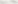 Метапредметные результаты изучения курса:Познавательные:- осваивать способы решения проблем творческого и поискового характера: работа над проектами и исследованиями;- использовать различные способы поиска, сбора, обработки, анализа и представления информации; -овладевать логическими действиями сравнения, обобщения, классификации, установления аналогий и причинно-следственных связей, построений рассуждений, отнесения к известным понятиям;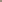 - использовать знаково-символические средства, в том числе моделирование;- ориентироваться в своей системе знаний: отличать новое от уже известного; - делать предварительный отбор источников информации: ориентироваться в потоке информации; - добывать новые знания: находить ответы на вопросы, используя учебные пособия, свой жизненный опыт и информацию, полученную от окружающих; - перерабатывать полученную информацию: сравнивать и группировать объекты;- преобразовывать информацию из одной формы в другую.Регулятивные:- проявлять познавательную и творческую инициативу; - принимать и сохранять учебную цель и задачу, планировать ее реализацию;- контролировать и оценивать свои действия, вносить соответствующие коррективы в их выполнение;- уметь отличать правильно выполненное задание от неверного;- оценивать правильность выполнения действий: самооценка и взаимооценка, знакомство с критериями оценивания.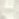 Коммуникативные:- адекватно передавать информацию, выражать свои мысли в соответствии с поставленными задачами и отображать предметное содержание и условия деятельности в речи;- слушать и понимать речь других; - совместно договариваться о правилах работы в группе; - доносить свою позицию до других: оформлять свою мысль в устной и письменной речи (на уровне одного предложения или небольшого текста); 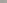 - учиться выполнять различные роли в группе (лидера, исполнителя, критика).           Предметные результаты изучения блока «Читательская грамотность»:- способность понимать, использовать, оценивать тексты размышлять о них и заниматься чтением для того, чтобы достигать своих целей, расширять свои знания и возможности, участвовать в социальной жизни;- умение находить необходимую информацию в прочитанных текстах;-  умение задавать вопросы по содержанию прочитанных текстов; -умение составлять речевое высказывание в устной и письменной форме в соответствии с поставленной учебной задачей.                                                                   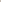 Предметные результаты изучения блока «Естественно-научная грамотность»:- способность осваивать и использовать естественно-научные знания для распознания и постановки вопросов, для освоения новых знаний, для объяснения естественно-научных явлений и формулирования основанных на научных доказательствах выводов;- способность понимать основные; особенности естествознания как формы человеческого познания.               Предметные результаты изучения блока «Математическая грамотность»: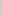 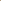 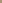 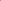 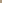 - способность формулировать, применять и интерпретировать математику в разнообразных контекстах;- способность проводить математические рассуждения;- способность использовать математические понятия, факты, чтобы описать, объяснить и предсказывать явления;- способность понимать роль математики в мире, высказывать обоснованные суждения и принимать решения, которые необходимы конструктивному, активному и размышляющему человеку.             Предметные результаты изучения блока «Финансовая грамотность»:- понимание и правильное использование финансовых терминов;- представление о семейных расходах и доходах; - умение проводить простейшие расчеты семейного бюджета; 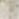 - представление о различных видах семейных доходов;- представление о различных видах семейных расходов; - представление о способах экономии семейного бюджета.           Предметные результаты изучения блока «Глобальная компетентность»:- способность рассматривать вопросы и ситуации местного, глобального и межкультурного значения (например, бедность, экономическая взаимозависимость, миграция, неравенство, экологические риски, конфликты, культурные различия и стереотипы);- овладение навыками и взглядами, необходимыми для жизни во взаимосвязанном мире; - способность использовать знания о мире и критически мыслить при рассуждении о глобальных событиях;- способность задавать вопросы, анализировать информацию, объяснять явления и вырабатывать собственную позицию; - способность находить, анализировать и критически оценивать сообщения СМИ;- способность понимать и ценить различные точки зрения и мировоззрения;- способность наладить позитивное взаимодействие с людьми разного национального, этнического, религиозного, социального или культурного происхождения или пола.Предметные результаты изучения блока «Креативное мышление»:- умение генерировать новые идеи на основе существующей информации, например, текста или изображения; - практика в творчестве, создавая, например, продолжение или альтернативное окончание любимой сказки; - стимулирование развития воображения и фантазии, творческую активность детей. ТЕМАТИЧЕСКОЕ ПЛАНИРОВАНИЕ  1 КЛАСС  2 КЛАСС  3 КЛАСС  4 КЛАСС    ПОУРОЧНОЕ ПЛАНИРОВАНИЕ ДЛЯ ПЕДАГОГОВ    1 КЛАСС  2 КЛАСС  3 КЛАСС  4 КЛАСС ОЦЕНОЧНЫЕ МАТЕРИАЛЫ1 класс2 класс3 класс4 классКонтрольные работы направлены на проверку уровня базовой подготовки учащихся, а также способности к интеграции знаний по основным темам курса согласно ПОЛОЖЕНИЮ МБОУ Мишкинская СОШ о формах, периодичности, порядке текущего контроля успеваемости промежуточной аттестации обучающихся (приказ № 112 от 29.08.2022г.)УЧЕБНО-МЕТОДИЧЕСКОЕ ОБЕСПЕЧЕНИЕ ОБРАЗОВАТЕЛЬНОГО ПРОЦЕССАОБЯЗАТЕЛЬНЫЕ УЧЕБНЫЕ МАТЕРИАЛЫ ДЛЯ УЧЕНИКА​‌‌ 1.  Функциональная грамотность. 1 класс.    Тренажер для школьников/ М.В. Буряк, С.А. Шейкина. – М.: Планета, 2023. – 106 с. – (Учение с увлечением).2.  Функциональная грамотность. 2 класс. Тренажер для школьников / М.В. Буряк, С.А. Шейкина. – М.: Планета, 2023. – 116 с. – (Учение с увлечением).3. Функциональная грамотность. 3 класс.  Тренажер для школьников / М.В. Буряк, С.А. Шейкина. – М.: Планета, 2023. – 116 с. – (Учение с увлечением).4. Функциональная грамотность. 4 класс. Тренажер для школьников / М.В. Буряк, С.А. Шейкина. – М.: Планета, 2023. – 120 с. – (Учение с увлечением).​МЕТОДИЧЕСКИЕ МАТЕРИАЛЫ ДЛЯ УЧИТЕЛЯ​‌‌​1.  Функциональная грамотность. 1 класс. Программа внеурочной деятельности / М.В. Буряк, С.А. Шейкина. – М.: Планета, 2022. – 88 с. – (Учение с увлечением).2.  Функциональная грамотность. 2 класс. Программа внеурочной деятельности / М.В. Буряк, С.А. Шейкина. – М.: Планета, 2022. – 96 с. – (Учение с увлечением).3. Функциональная грамотность. 3 класс. Программа внеурочной деятельности / М.В. Буряк, С.А. Шейкина. – М.: Планета, 2022. – 96 с. – (Учение с увлечением).4. Функциональная грамотность. 4 класс. Программа внеурочной деятельности / М.В. Буряк, С.А. Шейкина. – М.: Планета, 2022. – 96 с. – (Учение с увлечением).ЦИФРОВЫЕ ОБРАЗОВАТЕЛЬНЫЕ РЕСУРСЫ И РЕСУРСЫ СЕТИ ИНТЕРНЕТ​​ Федеральный банк заданий по функциональной грамотности – https://fg.resh.edu.ruОрганизационно-методическое сопровождение по вопросам формирования и оценки функциональной грамотности - https://spbappo.ru/metodicheskaya-podderzhka-pedagogichesk/  Уроки для начальной школы от «Кирилл и Мефодий» и презентации уроков   http://km-school.ru/r1/Nachalka.asp Учи. Ру  https://olympiads.uchi.ru/olymp/finance/ Инфоурок https://infourok.ru/prezentaciya-po-kursu-funkcionalnaya-gramotnost-avtor-m-v-buryak-na-temu-kalcij-3-klass-6188522.html Математическая мастерская https://www.klass39.ru/reshaem-logicheskie-zadachi-1-4-klass/Каталог образовательных ресурсов сети Интернет (http://catalog.iot.ru / )Единое окно доступа к образовательным ресурсам (http://window.edu.ru /)Единая коллекция цифровых образовательных ресурсов (http://school-collection.edu.ru /)РАССМОТРЕНОПедагогическим советом________________________ Протокол № 1 от «30» 08   2023 г.УТВЕРЖДЕНОдиректор МБОУ Мишкинская СОШ________________________ Гребенникова Е.Л.Приказ № 91 от «30» 08    2023 г.СОГЛАСОВАНОзаместитель директора по УВР ___________ Цюнько Н.В.     «30»  августа 2023 года                                               СОГЛАСОВАНО Протокол  №1от «30» августа 2023 г. Заседания методического советаМБОУ Мишкинская СОШПредседатель методсовета____________Цюнько Н.В.№ урокаТемаКоличество часовКоличество часовПричина корректировкиСпособ корректировкиПодпись учителяСогласовано (подпись зам. директора)№ урокаТемапо плануданоПричина корректировкиСпособ корректировкиПодпись учителяСогласовано (подпись зам. директора)№ п/п № п/п Наименование разделов и тем программы Наименование разделов и тем программы Наименование разделов и тем программы Количество часовКоличество часовКоличество часовЭлектронные (цифровые) образовательные ресурсы № п/п № п/п Наименование разделов и тем программы Наименование разделов и тем программы Наименование разделов и тем программы Всего Контрольные работы Практические работы Электронные (цифровые) образовательные ресурсы Раздел 1.  Читательская ГрамотностьРаздел 1.  Читательская ГрамотностьРаздел 1.  Читательская ГрамотностьРаздел 1.  Читательская ГрамотностьРаздел 1.  Читательская ГрамотностьРаздел 1.  Читательская ГрамотностьРаздел 1.  Читательская ГрамотностьРаздел 1.  Читательская ГрамотностьРаздел 1.  Читательская Грамотность1.11.1Читательская ГрамотностьЧитательская ГрамотностьЧитательская Грамотность7Федеральный банк заданий по функциональной грамотности – https://fg.resh.edu.ruОрганизационно-методическое сопровождение по вопросам формирования и оценки функциональной грамотности - https://spbappo.ru/metodicheskaya-podderzhka-pedagogichesk/   Математическая мастерская https://www.klass39.ru/reshaem-logicheskie-zadachi-1-4-klass/ Учительский портал: Представлены уроки, тесты, презентации, внеклассные мероприятия, интерактивная доска, компьютерные программыhttp://www.uchportal.ru/load/47-2-2 Образовательная соц.сеть nsportal https://nsportal.ru/nachalnaya-shkola/matematika/2021/03/20/metodicheskaya-kopilka-kombinatornye-logicheskie-i Итого по разделуИтого по разделуИтого по разделуИтого по разделуИтого по разделу 7 Раздел 2.  Математическая грамотностьРаздел 2.  Математическая грамотностьРаздел 2.  Математическая грамотностьРаздел 2.  Математическая грамотностьРаздел 2.  Математическая грамотностьРаздел 2.  Математическая грамотностьРаздел 2.  Математическая грамотностьРаздел 2.  Математическая грамотностьРаздел 2.  Математическая грамотность2.12.1Математическая грамотностьМатематическая грамотностьМатематическая грамотность7Федеральный банк заданий по функциональной грамотности – https://fg.resh.edu.ruОрганизационно-методическое сопровождение по вопросам формирования и оценки функциональной грамотности - https://spbappo.ru/metodicheskaya-podderzhka-pedagogichesk/   Математическая мастерская https://www.klass39.ru/reshaem-logicheskie-zadachi-1-4-klass/ Учительский портал: Представлены уроки, тесты, презентации, внеклассные мероприятия, интерактивная доска, компьютерные программыhttp://www.uchportal.ru/load/47-2-2 Образовательная соц.сеть nsportal https://nsportal.ru/nachalnaya-shkola/matematika/2021/03/20/metodicheskaya-kopilka-kombinatornye-logicheskie-i Итого по разделуИтого по разделуИтого по разделуИтого по разделуИтого по разделу7  Раздел 3.  Креативное мышлениеРаздел 3.  Креативное мышлениеРаздел 3.  Креативное мышлениеРаздел 3.  Креативное мышлениеРаздел 3.  Креативное мышлениеРаздел 3.  Креативное мышлениеРаздел 3.  Креативное мышлениеРаздел 3.  Креативное мышлениеРаздел 3.  Креативное мышление3.13.1 Креативное мышление Креативное мышление Креативное мышление 2Федеральный банк заданий по функциональной грамотности – https://fg.resh.edu.ruОрганизационно-методическое сопровождение по вопросам формирования и оценки функциональной грамотности - https://spbappo.ru/metodicheskaya-podderzhka-pedagogichesk/   Математическая мастерская https://www.klass39.ru/reshaem-logicheskie-zadachi-1-4-klass/ Учительский портал: Представлены уроки, тесты, презентации, внеклассные мероприятия, интерактивная доска, компьютерные программыhttp://www.uchportal.ru/load/47-2-2 Образовательная соц.сеть nsportal https://nsportal.ru/nachalnaya-shkola/matematika/2021/03/20/metodicheskaya-kopilka-kombinatornye-logicheskie-i Итого по разделуИтого по разделуИтого по разделуИтого по разделуИтого по разделу 2 Раздел 4.  Финансовая грамотность Раздел 4.  Финансовая грамотность Раздел 4.  Финансовая грамотность Раздел 4.  Финансовая грамотность Раздел 4.  Финансовая грамотность Раздел 4.  Финансовая грамотность Раздел 4.  Финансовая грамотность Раздел 4.  Финансовая грамотность Раздел 4.  Финансовая грамотность4.14.14.14.1Финансовая грамотность7Федеральный банк заданий по функциональной грамотности – https://fg.resh.edu.ruОрганизационно-методическое сопровождение по вопросам формирования и оценки функциональной грамотности - https://spbappo.ru/metodicheskaya-podderzhka-pedagogichesk/   Математическая мастерская https://www.klass39.ru/reshaem-logicheskie-zadachi-1-4-klass/ Учительский портал: Представлены уроки, тесты, презентации, внеклассные мероприятия, интерактивная доска, компьютерные программыhttp://www.uchportal.ru/load/47-2-2 Образовательная соц.сеть nsportal https://nsportal.ru/nachalnaya-shkola/matematika/2021/03/20/metodicheskaya-kopilka-kombinatornye-logicheskie-i Итого по разделуИтого по разделуИтого по разделуИтого по разделуИтого по разделу7Раздел 5.   Естественно-научная грамотностьРаздел 5.   Естественно-научная грамотностьРаздел 5.   Естественно-научная грамотностьРаздел 5.   Естественно-научная грамотностьРаздел 5.   Естественно-научная грамотностьРаздел 5.   Естественно-научная грамотностьРаздел 5.   Естественно-научная грамотностьРаздел 5.   Естественно-научная грамотностьРаздел 5.   Естественно-научная грамотность5.15.15.1Естественно-научная грамотностьЕстественно-научная грамотность81Федеральный банк заданий по функциональной грамотности – https://fg.resh.edu.ruОрганизационно-методическое сопровождение по вопросам формирования и оценки функциональной грамотности - https://spbappo.ru/metodicheskaya-podderzhka-pedagogichesk/ Учительский портал: Представлены уроки, тесты, презентации, внеклассные мероприятия, интерактивная доска, компьютерные программыhttp://www.uchportal.ru/load/47-2-2 Образовательная соц.сеть nsportal https://nsportal.ru/nachalnaya-shkola/matematika/2021/03/20/metodicheskaya-kopilka-kombinatornye-logicheskie-i Итого по разделуИтого по разделуИтого по разделуИтого по разделуИтого по разделу8Раздел 6.    Глобальная компетентностьРаздел 6.    Глобальная компетентностьРаздел 6.    Глобальная компетентностьРаздел 6.    Глобальная компетентностьРаздел 6.    Глобальная компетентностьРаздел 6.    Глобальная компетентностьРаздел 6.    Глобальная компетентностьРаздел 6.    Глобальная компетентностьРаздел 6.    Глобальная компетентность6.1Глобальная компетентностьГлобальная компетентностьГлобальная компетентностьГлобальная компетентность22Федеральный банк заданий по функциональной грамотности – https://fg.resh.edu.ruОрганизационно-методическое сопровождение по вопросам формирования и оценки функциональной грамотности - https://spbappo.ru/metodicheskaya-podderzhka-pedagogichesk/Итого по разделуИтого по разделуИтого по разделуИтого по разделуИтого по разделу2ОБЩЕЕ КОЛИЧЕСТВО ЧАСОВ ПО ПРОГРАММЕОБЩЕЕ КОЛИЧЕСТВО ЧАСОВ ПО ПРОГРАММЕОБЩЕЕ КОЛИЧЕСТВО ЧАСОВ ПО ПРОГРАММЕОБЩЕЕ КОЛИЧЕСТВО ЧАСОВ ПО ПРОГРАММЕОБЩЕЕ КОЛИЧЕСТВО ЧАСОВ ПО ПРОГРАММЕ 33 2 1№ п/п № п/п Наименование разделов и тем программы Наименование разделов и тем программы Наименование разделов и тем программы Количество часовКоличество часовКоличество часовЭлектронные (цифровые) образовательные ресурсы № п/п № п/п Наименование разделов и тем программы Наименование разделов и тем программы Наименование разделов и тем программы Всего Контрольные работы Практические работы Электронные (цифровые) образовательные ресурсы Раздел 1.  Читательская ГрамотностьРаздел 1.  Читательская ГрамотностьРаздел 1.  Читательская ГрамотностьРаздел 1.  Читательская ГрамотностьРаздел 1.  Читательская ГрамотностьРаздел 1.  Читательская ГрамотностьРаздел 1.  Читательская ГрамотностьРаздел 1.  Читательская ГрамотностьРаздел 1.  Читательская Грамотность1.11.1Читательская ГрамотностьЧитательская ГрамотностьЧитательская Грамотность8Федеральный банк заданий по функциональной грамотности – https://fg.resh.edu.ruОрганизационно-методическое сопровождение по вопросам формирования и оценки функциональной грамотности - https://spbappo.ru/metodicheskaya-podderzhka-pedagogichesk/   Математическая мастерская https://www.klass39.ru/reshaem-logicheskie-zadachi-1-4-klass/ Учительский портал: Представлены уроки, тесты, презентации, внеклассные мероприятия, интерактивная доска, компьютерные программыhttp://www.uchportal.ru/load/47-2-2 Образовательная соц.сеть nsportal https://nsportal.ru/nachalnaya-shkola/matematika/2021/03/20/metodicheskaya-kopilka-kombinatornye-logicheskie-i Федеральный банк заданий по функциональной грамотности – https://fg.resh.edu.ruОрганизационно-методическое сопровождение по вопросам формирования и оценки функциональной грамотности - https://spbappo.ru/metodicheskaya-podderzhka-pedagogichesk/   Математическая мастерская https://www.klass39.ru/reshaem-logicheskie-zadachi-1-4-klass/ Учительский портал: Представлены уроки, тесты, презентации, внеклассные мероприятия, интерактивная доска, компьютерные программыhttp://www.uchportal.ru/load/47-2-2 Образовательная соц.сеть nsportal https://nsportal.ru/nachalnaya-shkola/matematika/2021/03/20/metodicheskaya-kopilka-kombinatornye-logicheskie-i Итого по разделуИтого по разделуИтого по разделуИтого по разделуИтого по разделу 8Раздел 2.  Математическая грамотностьРаздел 2.  Математическая грамотностьРаздел 2.  Математическая грамотностьРаздел 2.  Математическая грамотностьРаздел 2.  Математическая грамотностьРаздел 2.  Математическая грамотностьРаздел 2.  Математическая грамотностьРаздел 2.  Математическая грамотностьРаздел 2.  Математическая грамотность2.12.1Математическая грамотностьМатематическая грамотностьМатематическая грамотность8Федеральный банк заданий по функциональной грамотности – https://fg.resh.edu.ruОрганизационно-методическое сопровождение по вопросам формирования и оценки функциональной грамотности - https://spbappo.ru/metodicheskaya-podderzhka-pedagogichesk/   Математическая мастерская https://www.klass39.ru/reshaem-logicheskie-zadachi-1-4-klass/ Учительский портал: Представлены уроки, тесты, презентации, внеклассные мероприятия, интерактивная доска, компьютерные программыhttp://www.uchportal.ru/load/47-2-2 Образовательная соц.сеть nsportal https://nsportal.ru/nachalnaya-shkola/matematika/2021/03/20/metodicheskaya-kopilka-kombinatornye-logicheskie-i Итого по разделуИтого по разделуИтого по разделуИтого по разделуИтого по разделу8  Раздел 3.  Креативное мышлениеРаздел 3.  Креативное мышлениеРаздел 3.  Креативное мышлениеРаздел 3.  Креативное мышлениеРаздел 3.  Креативное мышлениеРаздел 3.  Креативное мышлениеРаздел 3.  Креативное мышлениеРаздел 3.  Креативное мышлениеРаздел 3.  Креативное мышление3.13.1 Креативное мышление Креативное мышление Креативное мышление 2Федеральный банк заданий по функциональной грамотности – https://fg.resh.edu.ruОрганизационно-методическое сопровождение по вопросам формирования и оценки функциональной грамотности - https://spbappo.ru/metodicheskaya-podderzhka-pedagogichesk/   Математическая мастерская https://www.klass39.ru/reshaem-logicheskie-zadachi-1-4-klass/ Учительский портал: Представлены уроки, тесты, презентации, внеклассные мероприятия, интерактивная доска, компьютерные программыhttp://www.uchportal.ru/load/47-2-2 Образовательная соц.сеть nsportal https://nsportal.ru/nachalnaya-shkola/matematika/2021/03/20/metodicheskaya-kopilka-kombinatornye-logicheskie-i Итого по разделуИтого по разделуИтого по разделуИтого по разделуИтого по разделу 2 Раздел 4.  Финансовая грамотность Раздел 4.  Финансовая грамотность Раздел 4.  Финансовая грамотность Раздел 4.  Финансовая грамотность Раздел 4.  Финансовая грамотность Раздел 4.  Финансовая грамотность Раздел 4.  Финансовая грамотность Раздел 4.  Финансовая грамотность Раздел 4.  Финансовая грамотность4.14.14.14.1Финансовая грамотность7Федеральный банк заданий по функциональной грамотности – https://fg.resh.edu.ruОрганизационно-методическое сопровождение по вопросам формирования и оценки функциональной грамотности - https://spbappo.ru/metodicheskaya-podderzhka-pedagogichesk/   Математическая мастерская https://www.klass39.ru/reshaem-logicheskie-zadachi-1-4-klass/ Учительский портал: Представлены уроки, тесты, презентации, внеклассные мероприятия, интерактивная доска, компьютерные программыhttp://www.uchportal.ru/load/47-2-2 Образовательная соц.сеть nsportal https://nsportal.ru/nachalnaya-shkola/matematika/2021/03/20/metodicheskaya-kopilka-kombinatornye-logicheskie-i Итого по разделуИтого по разделуИтого по разделуИтого по разделуИтого по разделу7Раздел 5.   Естественно-научная грамотностьРаздел 5.   Естественно-научная грамотностьРаздел 5.   Естественно-научная грамотностьРаздел 5.   Естественно-научная грамотностьРаздел 5.   Естественно-научная грамотностьРаздел 5.   Естественно-научная грамотностьРаздел 5.   Естественно-научная грамотностьРаздел 5.   Естественно-научная грамотностьРаздел 5.   Естественно-научная грамотность5.15.15.1Естественно-научная грамотностьЕстественно-научная грамотность71Федеральный банк заданий по функциональной грамотности – https://fg.resh.edu.ruОрганизационно-методическое сопровождение по вопросам формирования и оценки функциональной грамотности - https://spbappo.ru/metodicheskaya-podderzhka-pedagogichesk/Учительский портал: Представлены уроки, тесты, презентации, внеклассные мероприятия, интерактивная доска, компьютерные программыhttp://www.uchportal.ru/load/47-2-2 Образовательная соц.сеть nsportal https://nsportal.ru/nachalnaya-shkola/matematika/2021/03/20/metodicheskaya-kopilka-kombinatornye-logicheskie-i Итого по разделуИтого по разделуИтого по разделуИтого по разделуИтого по разделу7Раздел 6.    Глобальная компетентностьРаздел 6.    Глобальная компетентностьРаздел 6.    Глобальная компетентностьРаздел 6.    Глобальная компетентностьРаздел 6.    Глобальная компетентностьРаздел 6.    Глобальная компетентностьРаздел 6.    Глобальная компетентностьРаздел 6.    Глобальная компетентностьРаздел 6.    Глобальная компетентность6.1Глобальная компетентностьГлобальная компетентностьГлобальная компетентностьГлобальная компетентность22Федеральный банк заданий по функциональной грамотности – https://fg.resh.edu.ruОрганизационно-методическое сопровождение по вопросам формирования и оценки функциональной грамотности - https://spbappo.ru/metodicheskaya-podderzhka-pedagogichesk/Итого по разделуИтого по разделуИтого по разделуИтого по разделуИтого по разделу2ОБЩЕЕ КОЛИЧЕСТВО ЧАСОВ ПО ПРОГРАММЕОБЩЕЕ КОЛИЧЕСТВО ЧАСОВ ПО ПРОГРАММЕОБЩЕЕ КОЛИЧЕСТВО ЧАСОВ ПО ПРОГРАММЕОБЩЕЕ КОЛИЧЕСТВО ЧАСОВ ПО ПРОГРАММЕОБЩЕЕ КОЛИЧЕСТВО ЧАСОВ ПО ПРОГРАММЕ 34 2 1 № п/п № п/п Наименование разделов и тем программы Наименование разделов и тем программы Наименование разделов и тем программы Количество часовКоличество часовКоличество часовЭлектронные (цифровые) образовательные ресурсы № п/п № п/п Наименование разделов и тем программы Наименование разделов и тем программы Наименование разделов и тем программы Всего Контрольные работы Практические работы Электронные (цифровые) образовательные ресурсы Раздел 1.  Читательская ГрамотностьРаздел 1.  Читательская ГрамотностьРаздел 1.  Читательская ГрамотностьРаздел 1.  Читательская ГрамотностьРаздел 1.  Читательская ГрамотностьРаздел 1.  Читательская ГрамотностьРаздел 1.  Читательская ГрамотностьРаздел 1.  Читательская ГрамотностьРаздел 1.  Читательская Грамотность1.11.1Читательская ГрамотностьЧитательская ГрамотностьЧитательская Грамотность7 Федеральный банк заданий по функциональной грамотности – https://fg.resh.edu.ruОрганизационно-методическое сопровождение по вопросам формирования и оценки функциональной грамотности - https://spbappo.ru/metodicheskaya-podderzhka-pedagogichesk/   Математическая мастерская https://www.klass39.ru/reshaem-logicheskie-zadachi-1-4-klass/ Учительский портал: Представлены уроки, тесты, презентации, внеклассные мероприятия, интерактивная доска, компьютерные программыhttp://www.uchportal.ru/load/47-2-2 Образовательная соц.сеть nsportal https://nsportal.ru/nachalnaya-shkola/matematika/2021/03/20/metodicheskaya-kopilka-kombinatornye-logicheskie-i Итого по разделуИтого по разделуИтого по разделуИтого по разделуИтого по разделу 7Раздел 2.  Математическая грамотностьРаздел 2.  Математическая грамотностьРаздел 2.  Математическая грамотностьРаздел 2.  Математическая грамотностьРаздел 2.  Математическая грамотностьРаздел 2.  Математическая грамотностьРаздел 2.  Математическая грамотностьРаздел 2.  Математическая грамотностьРаздел 2.  Математическая грамотность2.12.1Математическая грамотностьМатематическая грамотностьМатематическая грамотность8 Федеральный банк заданий по функциональной грамотности – https://fg.resh.edu.ruОрганизационно-методическое сопровождение по вопросам формирования и оценки функциональной грамотности - https://spbappo.ru/metodicheskaya-podderzhka-pedagogichesk/   Математическая мастерская https://www.klass39.ru/reshaem-logicheskie-zadachi-1-4-klass/ Учительский портал: Представлены уроки, тесты, презентации, внеклассные мероприятия, интерактивная доска, компьютерные программыhttp://www.uchportal.ru/load/47-2-2 Образовательная соц.сеть nsportal https://nsportal.ru/nachalnaya-shkola/matematika/2021/03/20/metodicheskaya-kopilka-kombinatornye-logicheskie-i Итого по разделуИтого по разделуИтого по разделуИтого по разделуИтого по разделу8  Раздел 3.  Креативное мышлениеРаздел 3.  Креативное мышлениеРаздел 3.  Креативное мышлениеРаздел 3.  Креативное мышлениеРаздел 3.  Креативное мышлениеРаздел 3.  Креативное мышлениеРаздел 3.  Креативное мышлениеРаздел 3.  Креативное мышлениеРаздел 3.  Креативное мышление3.13.1 Креативное мышление Креативное мышление Креативное мышление 2 Федеральный банк заданий по функциональной грамотности – https://fg.resh.edu.ruОрганизационно-методическое сопровождение по вопросам формирования и оценки функциональной грамотности - https://spbappo.ru/metodicheskaya-podderzhka-pedagogichesk/   Математическая мастерская https://www.klass39.ru/reshaem-logicheskie-zadachi-1-4-klass/ Учительский портал: Представлены уроки, тесты, презентации, внеклассные мероприятия, интерактивная доска, компьютерные программыhttp://www.uchportal.ru/load/47-2-2 Образовательная соц.сеть nsportal https://nsportal.ru/nachalnaya-shkola/matematika/2021/03/20/metodicheskaya-kopilka-kombinatornye-logicheskie-i Итого по разделуИтого по разделуИтого по разделуИтого по разделуИтого по разделу 2 Раздел 4.  Финансовая грамотность Раздел 4.  Финансовая грамотность Раздел 4.  Финансовая грамотность Раздел 4.  Финансовая грамотность Раздел 4.  Финансовая грамотность Раздел 4.  Финансовая грамотность Раздел 4.  Финансовая грамотность Раздел 4.  Финансовая грамотность Раздел 4.  Финансовая грамотность4.14.14.14.1Финансовая грамотность7 Федеральный банк заданий по функциональной грамотности – https://fg.resh.edu.ruОрганизационно-методическое сопровождение по вопросам формирования и оценки функциональной грамотности - https://spbappo.ru/metodicheskaya-podderzhka-pedagogichesk/   Математическая мастерская https://www.klass39.ru/reshaem-logicheskie-zadachi-1-4-klass/ Учительский портал: Представлены уроки, тесты, презентации, внеклассные мероприятия, интерактивная доска, компьютерные программыhttp://www.uchportal.ru/load/47-2-2 Образовательная соц.сеть nsportal https://nsportal.ru/nachalnaya-shkola/matematika/2021/03/20/metodicheskaya-kopilka-kombinatornye-logicheskie-i Итого по разделуИтого по разделуИтого по разделуИтого по разделуИтого по разделу7Раздел 5.   Естественно-научная грамотностьРаздел 5.   Естественно-научная грамотностьРаздел 5.   Естественно-научная грамотностьРаздел 5.   Естественно-научная грамотностьРаздел 5.   Естественно-научная грамотностьРаздел 5.   Естественно-научная грамотностьРаздел 5.   Естественно-научная грамотностьРаздел 5.   Естественно-научная грамотностьРаздел 5.   Естественно-научная грамотность5.15.15.1Естественно-научная грамотностьЕстественно-научная грамотность81Федеральный банк заданий по функциональной грамотности – https://fg.resh.edu.ruОрганизационно-методическое сопровождение по вопросам формирования и оценки функциональной грамотности - https://spbappo.ru/metodicheskaya-podderzhka-pedagogichesk/Итого по разделуИтого по разделуИтого по разделуИтого по разделуИтого по разделу8Раздел 6.    Глобальная компетентностьРаздел 6.    Глобальная компетентностьРаздел 6.    Глобальная компетентностьРаздел 6.    Глобальная компетентностьРаздел 6.    Глобальная компетентностьРаздел 6.    Глобальная компетентностьРаздел 6.    Глобальная компетентностьРаздел 6.    Глобальная компетентностьРаздел 6.    Глобальная компетентность6.1Глобальная компетентностьГлобальная компетентностьГлобальная компетентностьГлобальная компетентность22Федеральный банк заданий по функциональной грамотности – https://fg.resh.edu.ruОрганизационно-методическое сопровождение по вопросам формирования и оценки функциональной грамотности - https://spbappo.ru/metodicheskaya-podderzhka-pedagogichesk/Итого по разделуИтого по разделуИтого по разделуИтого по разделуИтого по разделу2ОБЩЕЕ КОЛИЧЕСТВО ЧАСОВ ПО ПРОГРАММЕОБЩЕЕ КОЛИЧЕСТВО ЧАСОВ ПО ПРОГРАММЕОБЩЕЕ КОЛИЧЕСТВО ЧАСОВ ПО ПРОГРАММЕОБЩЕЕ КОЛИЧЕСТВО ЧАСОВ ПО ПРОГРАММЕОБЩЕЕ КОЛИЧЕСТВО ЧАСОВ ПО ПРОГРАММЕ 34 2 1№ п/п № п/п Наименование разделов и тем программы Наименование разделов и тем программы Наименование разделов и тем программы Количество часовКоличество часовКоличество часовЭлектронные (цифровые) образовательные ресурсы № п/п № п/п Наименование разделов и тем программы Наименование разделов и тем программы Наименование разделов и тем программы Всего Контрольные работы Практические работы Электронные (цифровые) образовательные ресурсы Раздел 1.  Читательская ГрамотностьРаздел 1.  Читательская ГрамотностьРаздел 1.  Читательская ГрамотностьРаздел 1.  Читательская ГрамотностьРаздел 1.  Читательская ГрамотностьРаздел 1.  Читательская ГрамотностьРаздел 1.  Читательская ГрамотностьРаздел 1.  Читательская ГрамотностьРаздел 1.  Читательская Грамотность1.11.1Читательская ГрамотностьЧитательская ГрамотностьЧитательская Грамотность8 Федеральный банк заданий по функциональной грамотности – https://fg.resh.edu.ruОрганизационно-методическое сопровождение по вопросам формирования и оценки функциональной грамотности - https://spbappo.ru/metodicheskaya-podderzhka-pedagogichesk/   Математическая мастерская https://www.klass39.ru/reshaem-logicheskie-zadachi-1-4-klass/ Учительский портал: Представлены уроки, тесты, презентации, внеклассные мероприятия, интерактивная доска, компьютерные программыhttp://www.uchportal.ru/load/47-2-2 Образовательная соц.сеть nsportal https://nsportal.ru/nachalnaya-shkola/matematika/2021/03/20/metodicheskaya-kopilka-kombinatornye-logicheskie-i Итого по разделуИтого по разделуИтого по разделуИтого по разделуИтого по разделу 8Раздел 2.  Математическая грамотностьРаздел 2.  Математическая грамотностьРаздел 2.  Математическая грамотностьРаздел 2.  Математическая грамотностьРаздел 2.  Математическая грамотностьРаздел 2.  Математическая грамотностьРаздел 2.  Математическая грамотностьРаздел 2.  Математическая грамотностьРаздел 2.  Математическая грамотность2.12.1Математическая грамотностьМатематическая грамотностьМатематическая грамотность8 Федеральный банк заданий по функциональной грамотности – https://fg.resh.edu.ruОрганизационно-методическое сопровождение по вопросам формирования и оценки функциональной грамотности - https://spbappo.ru/metodicheskaya-podderzhka-pedagogichesk/   Математическая мастерская https://www.klass39.ru/reshaem-logicheskie-zadachi-1-4-klass/ Учительский портал: Представлены уроки, тесты, презентации, внеклассные мероприятия, интерактивная доска, компьютерные программыhttp://www.uchportal.ru/load/47-2-2 Образовательная соц.сеть nsportal https://nsportal.ru/nachalnaya-shkola/matematika/2021/03/20/metodicheskaya-kopilka-kombinatornye-logicheskie-i Итого по разделуИтого по разделуИтого по разделуИтого по разделуИтого по разделу8  Раздел 3.  Креативное мышлениеРаздел 3.  Креативное мышлениеРаздел 3.  Креативное мышлениеРаздел 3.  Креативное мышлениеРаздел 3.  Креативное мышлениеРаздел 3.  Креативное мышлениеРаздел 3.  Креативное мышлениеРаздел 3.  Креативное мышлениеРаздел 3.  Креативное мышление3.13.1 Креативное мышление Креативное мышление Креативное мышление 2 Федеральный банк заданий по функциональной грамотности – https://fg.resh.edu.ruОрганизационно-методическое сопровождение по вопросам формирования и оценки функциональной грамотности - https://spbappo.ru/metodicheskaya-podderzhka-pedagogichesk/   Математическая мастерская https://www.klass39.ru/reshaem-logicheskie-zadachi-1-4-klass/ Учительский портал: Представлены уроки, тесты, презентации, внеклассные мероприятия, интерактивная доска, компьютерные программыhttp://www.uchportal.ru/load/47-2-2 Образовательная соц.сеть nsportal https://nsportal.ru/nachalnaya-shkola/matematika/2021/03/20/metodicheskaya-kopilka-kombinatornye-logicheskie-i Итого по разделуИтого по разделуИтого по разделуИтого по разделуИтого по разделу 2 Раздел 4.  Финансовая грамотность Раздел 4.  Финансовая грамотность Раздел 4.  Финансовая грамотность Раздел 4.  Финансовая грамотность Раздел 4.  Финансовая грамотность Раздел 4.  Финансовая грамотность Раздел 4.  Финансовая грамотность Раздел 4.  Финансовая грамотность Раздел 4.  Финансовая грамотность4.14.14.14.1Финансовая грамотность6 Федеральный банк заданий по функциональной грамотности – https://fg.resh.edu.ruОрганизационно-методическое сопровождение по вопросам формирования и оценки функциональной грамотности - https://spbappo.ru/metodicheskaya-podderzhka-pedagogichesk/   Математическая мастерская https://www.klass39.ru/reshaem-logicheskie-zadachi-1-4-klass/ Учительский портал: Представлены уроки, тесты, презентации, внеклассные мероприятия, интерактивная доска, компьютерные программыhttp://www.uchportal.ru/load/47-2-2 Образовательная соц.сеть nsportal https://nsportal.ru/nachalnaya-shkola/matematika/2021/03/20/metodicheskaya-kopilka-kombinatornye-logicheskie-i Итого по разделуИтого по разделуИтого по разделуИтого по разделуИтого по разделу6Раздел 5.   Естественно-научная грамотностьРаздел 5.   Естественно-научная грамотностьРаздел 5.   Естественно-научная грамотностьРаздел 5.   Естественно-научная грамотностьРаздел 5.   Естественно-научная грамотностьРаздел 5.   Естественно-научная грамотностьРаздел 5.   Естественно-научная грамотностьРаздел 5.   Естественно-научная грамотностьРаздел 5.   Естественно-научная грамотность5.15.15.1Естественно-научная грамотностьЕстественно-научная грамотность80 Федеральный банк заданий по функциональной грамотности – https://fg.resh.edu.ruОрганизационно-методическое сопровождение по вопросам формирования и оценки функциональной грамотности - https://spbappo.ru/metodicheskaya-podderzhka-pedagogichesk/   Математическая мастерская https://www.klass39.ru/reshaem-logicheskie-zadachi-1-4-klass/ Учительский портал: Представлены уроки, тесты, презентации, внеклассные мероприятия, интерактивная доска, компьютерные программыhttp://www.uchportal.ru/load/47-2-2 Образовательная соц.сеть nsportal https://nsportal.ru/nachalnaya-shkola/matematika/2021/03/20/metodicheskaya-kopilka-kombinatornye-logicheskie-i Итого по разделуИтого по разделуИтого по разделуИтого по разделуИтого по разделу8Раздел 6.    Глобальная компетентностьРаздел 6.    Глобальная компетентностьРаздел 6.    Глобальная компетентностьРаздел 6.    Глобальная компетентностьРаздел 6.    Глобальная компетентностьРаздел 6.    Глобальная компетентностьРаздел 6.    Глобальная компетентностьРаздел 6.    Глобальная компетентностьРаздел 6.    Глобальная компетентность6.1Глобальная компетентностьГлобальная компетентностьГлобальная компетентностьГлобальная компетентность22 Федеральный банк заданий по функциональной грамотности – https://fg.resh.edu.ruОрганизационно-методическое сопровождение по вопросам формирования и оценки функциональной грамотности - https://spbappo.ru/metodicheskaya-podderzhka-pedagogichesk/Итого по разделуИтого по разделуИтого по разделуИтого по разделуИтого по разделу2ОБЩЕЕ КОЛИЧЕСТВО ЧАСОВ ПО ПРОГРАММЕОБЩЕЕ КОЛИЧЕСТВО ЧАСОВ ПО ПРОГРАММЕОБЩЕЕ КОЛИЧЕСТВО ЧАСОВ ПО ПРОГРАММЕОБЩЕЕ КОЛИЧЕСТВО ЧАСОВ ПО ПРОГРАММЕОБЩЕЕ КОЛИЧЕСТВО ЧАСОВ ПО ПРОГРАММЕ 34 2 0№ п/п Тема урока Количество часовКоличество часовКоличество часовДата изучения Электронные цифровые образовательные ресурсы № п/п Тема урока Всего Контрольные работы Практические работы Дата изучения Электронные цифровые образовательные ресурсы Читательская грамотностьЧитательская грамотностьЧитательская грамотностьЧитательская грамотностьЧитательская грамотностьЧитательская грамотностьЧитательская грамотность1В. Бианки. Лис и мышонок. 1 Федеральный банк заданий по функциональной грамотности – https://fg.resh.edu.ruОрганизационно-методическое сопровождение по вопросам формирования и оценки функциональной грамотности - https://spbappo.ru/metodicheskaya-podderzhka-pedagogichesk/ Уроки для начальной школы от «Кирилл и Мефодий» и презентации уроков   http://km-school.ru/r1/Nachalka.asp 2Русская народная сказка. Мороз и заяц. 1 Федеральный банк заданий по функциональной грамотности – https://fg.resh.edu.ruОрганизационно-методическое сопровождение по вопросам формирования и оценки функциональной грамотности - https://spbappo.ru/metodicheskaya-podderzhka-pedagogichesk/ Уроки для начальной школы от «Кирилл и Мефодий» и презентации уроков   http://km-school.ru/r1/Nachalka.asp 3В. Сутеев. Живые грибы. 1 Федеральный банк заданий по функциональной грамотности – https://fg.resh.edu.ruОрганизационно-методическое сопровождение по вопросам формирования и оценки функциональной грамотности - https://spbappo.ru/metodicheskaya-podderzhka-pedagogichesk/ Уроки для начальной школы от «Кирилл и Мефодий» и презентации уроков   http://km-school.ru/r1/Nachalka.asp 4Г. Цыферов. Петушок и солнышко. 1 Федеральный банк заданий по функциональной грамотности – https://fg.resh.edu.ruОрганизационно-методическое сопровождение по вопросам формирования и оценки функциональной грамотности - https://spbappo.ru/metodicheskaya-podderzhka-pedagogichesk/ Уроки для начальной школы от «Кирилл и Мефодий» и презентации уроков   http://km-school.ru/r1/Nachalka.asp 5М. Пляцковский. Урок дружбы. 1 Федеральный банк заданий по функциональной грамотности – https://fg.resh.edu.ruОрганизационно-методическое сопровождение по вопросам формирования и оценки функциональной грамотности - https://spbappo.ru/metodicheskaya-podderzhka-pedagogichesk/ Уроки для начальной школы от «Кирилл и Мефодий» и презентации уроков   http://km-school.ru/r1/Nachalka.asp 6Русская народная сказка. Как лиса училась летать. 1 Федеральный банк заданий по функциональной грамотности – https://fg.resh.edu.ruОрганизационно-методическое сопровождение по вопросам формирования и оценки функциональной грамотности - https://spbappo.ru/metodicheskaya-podderzhka-pedagogichesk/ Уроки для начальной школы от «Кирилл и Мефодий» и презентации уроков   http://km-school.ru/r1/Nachalka.asp 7Е. Пермяк. Четыре брата. 1 Федеральный банк заданий по функциональной грамотности – https://fg.resh.edu.ruОрганизационно-методическое сопровождение по вопросам формирования и оценки функциональной грамотности - https://spbappo.ru/metodicheskaya-podderzhka-pedagogichesk/ Уроки для начальной школы от «Кирилл и Мефодий» и презентации уроков   http://km-school.ru/r1/Nachalka.asp Математическая грамотностьМатематическая грамотностьМатематическая грамотностьМатематическая грамотностьМатематическая грамотностьМатематическая грамотностьМатематическая грамотность8Про курочку рябу, золотые и простые яйца. 1 Федеральный банк заданий по функциональной грамотности – https://fg.resh.edu.ruОрганизационно-методическое сопровождение по вопросам формирования и оценки функциональной грамотности - https://spbappo.ru/metodicheskaya-podderzhka-pedagogichesk/   Математическая мастерская https://www.klass39.ru/reshaem-logicheskie-zadachi-1-4-klass/ Учительский портал: Представлены уроки, тесты, презентации, внеклассные мероприятия, интерактивная доска, компьютерные программыhttp://www.uchportal.ru/load/47-2-2 Образовательная соц.сеть nsportal https://nsportal.ru/nachalnaya-shkola/matematika/2021/03/20/metodicheskaya-kopilka-kombinatornye-logicheskie-i 9Про козу, козлят и капусту. 1 Федеральный банк заданий по функциональной грамотности – https://fg.resh.edu.ruОрганизационно-методическое сопровождение по вопросам формирования и оценки функциональной грамотности - https://spbappo.ru/metodicheskaya-podderzhka-pedagogichesk/   Математическая мастерская https://www.klass39.ru/reshaem-logicheskie-zadachi-1-4-klass/ Учительский портал: Представлены уроки, тесты, презентации, внеклассные мероприятия, интерактивная доска, компьютерные программыhttp://www.uchportal.ru/load/47-2-2 Образовательная соц.сеть nsportal https://nsportal.ru/nachalnaya-shkola/matematika/2021/03/20/metodicheskaya-kopilka-kombinatornye-logicheskie-i 10Про петушка и жерновцы. 1 Федеральный банк заданий по функциональной грамотности – https://fg.resh.edu.ruОрганизационно-методическое сопровождение по вопросам формирования и оценки функциональной грамотности - https://spbappo.ru/metodicheskaya-podderzhka-pedagogichesk/   Математическая мастерская https://www.klass39.ru/reshaem-logicheskie-zadachi-1-4-klass/ Учительский портал: Представлены уроки, тесты, презентации, внеклассные мероприятия, интерактивная доска, компьютерные программыhttp://www.uchportal.ru/load/47-2-2 Образовательная соц.сеть nsportal https://nsportal.ru/nachalnaya-shkola/matematika/2021/03/20/metodicheskaya-kopilka-kombinatornye-logicheskie-i 11Как петушок и курочки делили бобовые зернышки. 1 Федеральный банк заданий по функциональной грамотности – https://fg.resh.edu.ruОрганизационно-методическое сопровождение по вопросам формирования и оценки функциональной грамотности - https://spbappo.ru/metodicheskaya-podderzhka-pedagogichesk/   Математическая мастерская https://www.klass39.ru/reshaem-logicheskie-zadachi-1-4-klass/ Учительский портал: Представлены уроки, тесты, презентации, внеклассные мероприятия, интерактивная доска, компьютерные программыhttp://www.uchportal.ru/load/47-2-2 Образовательная соц.сеть nsportal https://nsportal.ru/nachalnaya-shkola/matematika/2021/03/20/metodicheskaya-kopilka-kombinatornye-logicheskie-i 12Про наливные яблочки. 1 Федеральный банк заданий по функциональной грамотности – https://fg.resh.edu.ruОрганизационно-методическое сопровождение по вопросам формирования и оценки функциональной грамотности - https://spbappo.ru/metodicheskaya-podderzhka-pedagogichesk/   Математическая мастерская https://www.klass39.ru/reshaem-logicheskie-zadachi-1-4-klass/ Учительский портал: Представлены уроки, тесты, презентации, внеклассные мероприятия, интерактивная доска, компьютерные программыhttp://www.uchportal.ru/load/47-2-2 Образовательная соц.сеть nsportal https://nsportal.ru/nachalnaya-shkola/matematika/2021/03/20/metodicheskaya-kopilka-kombinatornye-logicheskie-i 13Про Машу и трех медведей. 1 Федеральный банк заданий по функциональной грамотности – https://fg.resh.edu.ruОрганизационно-методическое сопровождение по вопросам формирования и оценки функциональной грамотности - https://spbappo.ru/metodicheskaya-podderzhka-pedagogichesk/   Математическая мастерская https://www.klass39.ru/reshaem-logicheskie-zadachi-1-4-klass/ Учительский портал: Представлены уроки, тесты, презентации, внеклассные мероприятия, интерактивная доска, компьютерные программыhttp://www.uchportal.ru/load/47-2-2 Образовательная соц.сеть nsportal https://nsportal.ru/nachalnaya-shkola/matematika/2021/03/20/metodicheskaya-kopilka-kombinatornye-logicheskie-i 14Про медведя, лису и мишкин мед. 1 Федеральный банк заданий по функциональной грамотности – https://fg.resh.edu.ruОрганизационно-методическое сопровождение по вопросам формирования и оценки функциональной грамотности - https://spbappo.ru/metodicheskaya-podderzhka-pedagogichesk/   Математическая мастерская https://www.klass39.ru/reshaem-logicheskie-zadachi-1-4-klass/ Учительский портал: Представлены уроки, тесты, презентации, внеклассные мероприятия, интерактивная доска, компьютерные программыhttp://www.uchportal.ru/load/47-2-2 Образовательная соц.сеть nsportal https://nsportal.ru/nachalnaya-shkola/matematika/2021/03/20/metodicheskaya-kopilka-kombinatornye-logicheskie-i Креативное мышлениеКреативное мышлениеКреативное мышлениеКреативное мышлениеКреативное мышлениеКреативное мышлениеКреативное мышление15История со словом «дедушка». 1  Федеральный банк заданий по функциональной грамотности – https://fg.resh.edu.ruОрганизационно-методическое сопровождение по вопросам формирования и оценки функциональной грамотности - https://spbappo.ru/metodicheskaya-podderzhka-pedagogichesk/   Математическая мастерская https://www.klass39.ru/reshaem-logicheskie-zadachi-1-4-klass/ Учительский портал: Представлены уроки, тесты, презентации, внеклассные мероприятия, интерактивная доска, компьютерные программыhttp://www.uchportal.ru/load/47-2-2 Образовательная соц.сеть nsportal https://nsportal.ru/nachalnaya-shkola/matematika/2021/03/20/metodicheskaya-kopilka-kombinatornye-logicheskie-i 16Рассказы по картинкам. 1  Федеральный банк заданий по функциональной грамотности – https://fg.resh.edu.ruОрганизационно-методическое сопровождение по вопросам формирования и оценки функциональной грамотности - https://spbappo.ru/metodicheskaya-podderzhka-pedagogichesk/   Математическая мастерская https://www.klass39.ru/reshaem-logicheskie-zadachi-1-4-klass/ Учительский портал: Представлены уроки, тесты, презентации, внеклассные мероприятия, интерактивная доска, компьютерные программыhttp://www.uchportal.ru/load/47-2-2 Образовательная соц.сеть nsportal https://nsportal.ru/nachalnaya-shkola/matematika/2021/03/20/metodicheskaya-kopilka-kombinatornye-logicheskie-i Финансовая грамотностьФинансовая грамотностьФинансовая грамотностьФинансовая грамотностьФинансовая грамотностьФинансовая грамотностьФинансовая грамотность17За покупками. 1   Федеральный банк заданий по функциональной грамотности – https://fg.resh.edu.ruОрганизационно-методическое сопровождение по вопросам формирования и оценки функциональной грамотности - https://spbappo.ru/metodicheskaya-podderzhka-pedagogichesk/   Математическая мастерская https://www.klass39.ru/reshaem-logicheskie-zadachi-1-4-klass/ Учительский портал: Представлены уроки, тесты, презентации, внеклассные мероприятия, интерактивная доска, компьютерные программыhttp://www.uchportal.ru/load/47-2-2 Образовательная соц.сеть nsportal https://nsportal.ru/nachalnaya-shkola/matematika/2021/03/20/metodicheskaya-kopilka-kombinatornye-logicheskie-i 18Находчивый колобок. 1   Федеральный банк заданий по функциональной грамотности – https://fg.resh.edu.ruОрганизационно-методическое сопровождение по вопросам формирования и оценки функциональной грамотности - https://spbappo.ru/metodicheskaya-podderzhka-pedagogichesk/   Математическая мастерская https://www.klass39.ru/reshaem-logicheskie-zadachi-1-4-klass/ Учительский портал: Представлены уроки, тесты, презентации, внеклассные мероприятия, интерактивная доска, компьютерные программыhttp://www.uchportal.ru/load/47-2-2 Образовательная соц.сеть nsportal https://nsportal.ru/nachalnaya-shkola/matematika/2021/03/20/metodicheskaya-kopilka-kombinatornye-logicheskie-i 19День рождения мухи-цокотухи. 1   Федеральный банк заданий по функциональной грамотности – https://fg.resh.edu.ruОрганизационно-методическое сопровождение по вопросам формирования и оценки функциональной грамотности - https://spbappo.ru/metodicheskaya-podderzhka-pedagogichesk/   Математическая мастерская https://www.klass39.ru/reshaem-logicheskie-zadachi-1-4-klass/ Учительский портал: Представлены уроки, тесты, презентации, внеклассные мероприятия, интерактивная доска, компьютерные программыhttp://www.uchportal.ru/load/47-2-2 Образовательная соц.сеть nsportal https://nsportal.ru/nachalnaya-shkola/matematika/2021/03/20/metodicheskaya-kopilka-kombinatornye-logicheskie-i 20Буратино и карманные деньги. 1   Федеральный банк заданий по функциональной грамотности – https://fg.resh.edu.ruОрганизационно-методическое сопровождение по вопросам формирования и оценки функциональной грамотности - https://spbappo.ru/metodicheskaya-podderzhka-pedagogichesk/   Математическая мастерская https://www.klass39.ru/reshaem-logicheskie-zadachi-1-4-klass/ Учительский портал: Представлены уроки, тесты, презентации, внеклассные мероприятия, интерактивная доска, компьютерные программыhttp://www.uchportal.ru/load/47-2-2 Образовательная соц.сеть nsportal https://nsportal.ru/nachalnaya-shkola/matematika/2021/03/20/metodicheskaya-kopilka-kombinatornye-logicheskie-i 21Кот Василий продает молоко. 1   Федеральный банк заданий по функциональной грамотности – https://fg.resh.edu.ruОрганизационно-методическое сопровождение по вопросам формирования и оценки функциональной грамотности - https://spbappo.ru/metodicheskaya-podderzhka-pedagogichesk/   Математическая мастерская https://www.klass39.ru/reshaem-logicheskie-zadachi-1-4-klass/ Учительский портал: Представлены уроки, тесты, презентации, внеклассные мероприятия, интерактивная доска, компьютерные программыhttp://www.uchportal.ru/load/47-2-2 Образовательная соц.сеть nsportal https://nsportal.ru/nachalnaya-shkola/matematika/2021/03/20/metodicheskaya-kopilka-kombinatornye-logicheskie-i 22Лесной банк. 1   Федеральный банк заданий по функциональной грамотности – https://fg.resh.edu.ruОрганизационно-методическое сопровождение по вопросам формирования и оценки функциональной грамотности - https://spbappo.ru/metodicheskaya-podderzhka-pedagogichesk/   Математическая мастерская https://www.klass39.ru/reshaem-logicheskie-zadachi-1-4-klass/ Учительский портал: Представлены уроки, тесты, презентации, внеклассные мероприятия, интерактивная доска, компьютерные программыhttp://www.uchportal.ru/load/47-2-2 Образовательная соц.сеть nsportal https://nsportal.ru/nachalnaya-shkola/matematika/2021/03/20/metodicheskaya-kopilka-kombinatornye-logicheskie-i 23Как мужик золото менял. 1   Федеральный банк заданий по функциональной грамотности – https://fg.resh.edu.ruОрганизационно-методическое сопровождение по вопросам формирования и оценки функциональной грамотности - https://spbappo.ru/metodicheskaya-podderzhka-pedagogichesk/   Математическая мастерская https://www.klass39.ru/reshaem-logicheskie-zadachi-1-4-klass/ Учительский портал: Представлены уроки, тесты, презентации, внеклассные мероприятия, интерактивная доска, компьютерные программыhttp://www.uchportal.ru/load/47-2-2 Образовательная соц.сеть nsportal https://nsportal.ru/nachalnaya-shkola/matematika/2021/03/20/metodicheskaya-kopilka-kombinatornye-logicheskie-i Естественно-научная грамотностьЕстественно-научная грамотностьЕстественно-научная грамотностьЕстественно-научная грамотностьЕстественно-научная грамотностьЕстественно-научная грамотностьЕстественно-научная грамотность24Как Иванушка хотел попить водицы.  1  Федеральный банк заданий по функциональной грамотности – https://fg.resh.edu.ruОрганизационно-методическое сопровождение по вопросам формирования и оценки функциональной грамотности - https://spbappo.ru/metodicheskaya-podderzhka-pedagogichesk/   Математическая мастерская https://www.klass39.ru/reshaem-logicheskie-zadachi-1-4-klass/ Учительский портал: Представлены уроки, тесты, презентации, внеклассные мероприятия, интерактивная доска, компьютерные программыhttp://www.uchportal.ru/load/47-2-2 Образовательная соц.сеть nsportal https://nsportal.ru/nachalnaya-shkola/matematika/2021/03/20/metodicheskaya-kopilka-kombinatornye-logicheskie-i 25Пятачок, Винни-пух и воздушный шарик. 1  Федеральный банк заданий по функциональной грамотности – https://fg.resh.edu.ruОрганизационно-методическое сопровождение по вопросам формирования и оценки функциональной грамотности - https://spbappo.ru/metodicheskaya-podderzhka-pedagogichesk/   Математическая мастерская https://www.klass39.ru/reshaem-logicheskie-zadachi-1-4-klass/ Учительский портал: Представлены уроки, тесты, презентации, внеклассные мероприятия, интерактивная доска, компьютерные программыhttp://www.uchportal.ru/load/47-2-2 Образовательная соц.сеть nsportal https://nsportal.ru/nachalnaya-shkola/matematika/2021/03/20/metodicheskaya-kopilka-kombinatornye-logicheskie-i 26Про репку и другие корнеплоды. 1  Федеральный банк заданий по функциональной грамотности – https://fg.resh.edu.ruОрганизационно-методическое сопровождение по вопросам формирования и оценки функциональной грамотности - https://spbappo.ru/metodicheskaya-podderzhka-pedagogichesk/   Математическая мастерская https://www.klass39.ru/reshaem-logicheskie-zadachi-1-4-klass/ Учительский портал: Представлены уроки, тесты, презентации, внеклассные мероприятия, интерактивная доска, компьютерные программыhttp://www.uchportal.ru/load/47-2-2 Образовательная соц.сеть nsportal https://nsportal.ru/nachalnaya-shkola/matematika/2021/03/20/metodicheskaya-kopilka-kombinatornye-logicheskie-i 27Плывет, плывет кораблик. 1  Федеральный банк заданий по функциональной грамотности – https://fg.resh.edu.ruОрганизационно-методическое сопровождение по вопросам формирования и оценки функциональной грамотности - https://spbappo.ru/metodicheskaya-podderzhka-pedagogichesk/   Математическая мастерская https://www.klass39.ru/reshaem-logicheskie-zadachi-1-4-klass/ Учительский портал: Представлены уроки, тесты, презентации, внеклассные мероприятия, интерактивная доска, компьютерные программыhttp://www.uchportal.ru/load/47-2-2 Образовательная соц.сеть nsportal https://nsportal.ru/nachalnaya-shkola/matematika/2021/03/20/metodicheskaya-kopilka-kombinatornye-logicheskie-i 28Про Снегурочку и превращения воды. 1 1 Федеральный банк заданий по функциональной грамотности – https://fg.resh.edu.ruОрганизационно-методическое сопровождение по вопросам формирования и оценки функциональной грамотности - https://spbappo.ru/metodicheskaya-podderzhka-pedagogichesk/   Математическая мастерская https://www.klass39.ru/reshaem-logicheskie-zadachi-1-4-klass/ Учительский портал: Представлены уроки, тесты, презентации, внеклассные мероприятия, интерактивная доска, компьютерные программыhttp://www.uchportal.ru/load/47-2-2 Образовательная соц.сеть nsportal https://nsportal.ru/nachalnaya-shkola/matematika/2021/03/20/metodicheskaya-kopilka-kombinatornye-logicheskie-i 29Как делили апельсин. 1  Федеральный банк заданий по функциональной грамотности – https://fg.resh.edu.ruОрганизационно-методическое сопровождение по вопросам формирования и оценки функциональной грамотности - https://spbappo.ru/metodicheskaya-podderzhka-pedagogichesk/   Математическая мастерская https://www.klass39.ru/reshaem-logicheskie-zadachi-1-4-klass/ Учительский портал: Представлены уроки, тесты, презентации, внеклассные мероприятия, интерактивная доска, компьютерные программыhttp://www.uchportal.ru/load/47-2-2 Образовательная соц.сеть nsportal https://nsportal.ru/nachalnaya-shkola/matematika/2021/03/20/metodicheskaya-kopilka-kombinatornye-logicheskie-i 30Крошка енот и Тот, кто сидит в пруду. 1  Федеральный банк заданий по функциональной грамотности – https://fg.resh.edu.ruОрганизационно-методическое сопровождение по вопросам формирования и оценки функциональной грамотности - https://spbappo.ru/metodicheskaya-podderzhka-pedagogichesk/   Математическая мастерская https://www.klass39.ru/reshaem-logicheskie-zadachi-1-4-klass/ Учительский портал: Представлены уроки, тесты, презентации, внеклассные мероприятия, интерактивная доска, компьютерные программыhttp://www.uchportal.ru/load/47-2-2 Образовательная соц.сеть nsportal https://nsportal.ru/nachalnaya-shkola/matematika/2021/03/20/metodicheskaya-kopilka-kombinatornye-logicheskie-i 31В. Сутеев. Яблоко. 1  Федеральный банк заданий по функциональной грамотности – https://fg.resh.edu.ruОрганизационно-методическое сопровождение по вопросам формирования и оценки функциональной грамотности - https://spbappo.ru/metodicheskaya-podderzhka-pedagogichesk/   Математическая мастерская https://www.klass39.ru/reshaem-logicheskie-zadachi-1-4-klass/ Учительский портал: Представлены уроки, тесты, презентации, внеклассные мероприятия, интерактивная доска, компьютерные программыhttp://www.uchportal.ru/load/47-2-2 Образовательная соц.сеть nsportal https://nsportal.ru/nachalnaya-shkola/matematika/2021/03/20/metodicheskaya-kopilka-kombinatornye-logicheskie-i Глобальная компетентностьГлобальная компетентностьГлобальная компетентностьГлобальная компетентностьГлобальная компетентностьГлобальная компетентностьГлобальная компетентность32Комплексное задание «Найденыш» 1 1 Федеральный банк заданий по функциональной грамотности – https://fg.resh.edu.ruОрганизационно-методическое сопровождение по вопросам формирования и оценки функциональной грамотности - https://spbappo.ru/metodicheskaya-podderzhka-pedagogichesk/33Комплексное задание «Мировой океан загрязняется» 1 1 Федеральный банк заданий по функциональной грамотности – https://fg.resh.edu.ruОрганизационно-методическое сопровождение по вопросам формирования и оценки функциональной грамотности - https://spbappo.ru/metodicheskaya-podderzhka-pedagogichesk/ОБЩЕЕ КОЛИЧЕСТВО ЧАСОВ ПО ПРОГРАММЕОБЩЕЕ КОЛИЧЕСТВО ЧАСОВ ПО ПРОГРАММЕ 33  2  1 № п/п Тема урока Количество часовКоличество часовКоличество часовДата изучения Электронные цифровые образовательные ресурсы № п/п Тема урока Всего Контрольные работы Практические работы Дата изучения Электронные цифровые образовательные ресурсы Читательская грамотностьЧитательская грамотностьЧитательская грамотностьЧитательская грамотностьЧитательская грамотностьЧитательская грамотностьЧитательская грамотность1Михаил Пришвин. Беличья память.  1  Федеральный банк заданий по функциональной грамотности – https://fg.resh.edu.ruОрганизационно-методическое сопровождение по вопросам формирования и оценки функциональной грамотности - https://spbappo.ru/metodicheskaya-podderzhka-pedagogichesk/   Математическая мастерская https://www.klass39.ru/reshaem-logicheskie-zadachi-1-4-klass/ Учительский портал: Представлены уроки, тесты, презентации, внеклассные мероприятия, интерактивная доска, компьютерные программыhttp://www.uchportal.ru/load/47-2-2 Образовательная соц.сеть nsportal https://nsportal.ru/nachalnaya-shkola/matematika/2021/03/20/metodicheskaya-kopilka-kombinatornye-logicheskie-i 2И. Соколов-Микитов. В берлоге. 1  Федеральный банк заданий по функциональной грамотности – https://fg.resh.edu.ruОрганизационно-методическое сопровождение по вопросам формирования и оценки функциональной грамотности - https://spbappo.ru/metodicheskaya-podderzhka-pedagogichesk/   Математическая мастерская https://www.klass39.ru/reshaem-logicheskie-zadachi-1-4-klass/ Учительский портал: Представлены уроки, тесты, презентации, внеклассные мероприятия, интерактивная доска, компьютерные программыhttp://www.uchportal.ru/load/47-2-2 Образовательная соц.сеть nsportal https://nsportal.ru/nachalnaya-shkola/matematika/2021/03/20/metodicheskaya-kopilka-kombinatornye-logicheskie-i 3Лев Толстой. Зайцы.  1  Федеральный банк заданий по функциональной грамотности – https://fg.resh.edu.ruОрганизационно-методическое сопровождение по вопросам формирования и оценки функциональной грамотности - https://spbappo.ru/metodicheskaya-podderzhka-pedagogichesk/   Математическая мастерская https://www.klass39.ru/reshaem-logicheskie-zadachi-1-4-klass/ Учительский портал: Представлены уроки, тесты, презентации, внеклассные мероприятия, интерактивная доска, компьютерные программыhttp://www.uchportal.ru/load/47-2-2 Образовательная соц.сеть nsportal https://nsportal.ru/nachalnaya-shkola/matematika/2021/03/20/metodicheskaya-kopilka-kombinatornye-logicheskie-i 4Николай Сладков. Веселая игра. 1  Федеральный банк заданий по функциональной грамотности – https://fg.resh.edu.ruОрганизационно-методическое сопровождение по вопросам формирования и оценки функциональной грамотности - https://spbappo.ru/metodicheskaya-podderzhka-pedagogichesk/   Математическая мастерская https://www.klass39.ru/reshaem-logicheskie-zadachi-1-4-klass/ Учительский портал: Представлены уроки, тесты, презентации, внеклассные мероприятия, интерактивная доска, компьютерные программыhttp://www.uchportal.ru/load/47-2-2 Образовательная соц.сеть nsportal https://nsportal.ru/nachalnaya-shkola/matematika/2021/03/20/metodicheskaya-kopilka-kombinatornye-logicheskie-i 5Обыкновенные кроты. 1  Федеральный банк заданий по функциональной грамотности – https://fg.resh.edu.ruОрганизационно-методическое сопровождение по вопросам формирования и оценки функциональной грамотности - https://spbappo.ru/metodicheskaya-podderzhka-pedagogichesk/   Математическая мастерская https://www.klass39.ru/reshaem-logicheskie-zadachi-1-4-klass/ Учительский портал: Представлены уроки, тесты, презентации, внеклассные мероприятия, интерактивная доска, компьютерные программыhttp://www.uchportal.ru/load/47-2-2 Образовательная соц.сеть nsportal https://nsportal.ru/nachalnaya-shkola/matematika/2021/03/20/metodicheskaya-kopilka-kombinatornye-logicheskie-i 6Эдуард Шим. Тяжкий труд. 1  Федеральный банк заданий по функциональной грамотности – https://fg.resh.edu.ruОрганизационно-методическое сопровождение по вопросам формирования и оценки функциональной грамотности - https://spbappo.ru/metodicheskaya-podderzhka-pedagogichesk/   Математическая мастерская https://www.klass39.ru/reshaem-logicheskie-zadachi-1-4-klass/ Учительский портал: Представлены уроки, тесты, презентации, внеклассные мероприятия, интерактивная доска, компьютерные программыhttp://www.uchportal.ru/load/47-2-2 Образовательная соц.сеть nsportal https://nsportal.ru/nachalnaya-shkola/matematika/2021/03/20/metodicheskaya-kopilka-kombinatornye-logicheskie-i 7Про полевого хомяка. 1  Федеральный банк заданий по функциональной грамотности – https://fg.resh.edu.ruОрганизационно-методическое сопровождение по вопросам формирования и оценки функциональной грамотности - https://spbappo.ru/metodicheskaya-podderzhka-pedagogichesk/   Математическая мастерская https://www.klass39.ru/reshaem-logicheskie-zadachi-1-4-klass/ Учительский портал: Представлены уроки, тесты, презентации, внеклассные мероприятия, интерактивная доска, компьютерные программыhttp://www.uchportal.ru/load/47-2-2 Образовательная соц.сеть nsportal https://nsportal.ru/nachalnaya-shkola/matematika/2021/03/20/metodicheskaya-kopilka-kombinatornye-logicheskie-i 8Про бобров. 1  Федеральный банк заданий по функциональной грамотности – https://fg.resh.edu.ruОрганизационно-методическое сопровождение по вопросам формирования и оценки функциональной грамотности - https://spbappo.ru/metodicheskaya-podderzhka-pedagogichesk/   Математическая мастерская https://www.klass39.ru/reshaem-logicheskie-zadachi-1-4-klass/ Учительский портал: Представлены уроки, тесты, презентации, внеклассные мероприятия, интерактивная доска, компьютерные программыhttp://www.uchportal.ru/load/47-2-2 Образовательная соц.сеть nsportal https://nsportal.ru/nachalnaya-shkola/matematika/2021/03/20/metodicheskaya-kopilka-kombinatornye-logicheskie-i Математическая грамотностьМатематическая грамотностьМатематическая грамотностьМатематическая грамотностьМатематическая грамотностьМатематическая грамотностьМатематическая грамотность9Про беличьи запасы.  1 Федеральный банк заданий по функциональной грамотности – https://fg.resh.edu.ruОрганизационно-методическое сопровождение по вопросам формирования и оценки функциональной грамотности - https://spbappo.ru/metodicheskaya-podderzhka-pedagogichesk/   Математическая мастерская https://www.klass39.ru/reshaem-logicheskie-zadachi-1-4-klass/ Учительский портал: Представлены уроки, тесты, презентации, внеклассные мероприятия, интерактивная доска, компьютерные программыhttp://www.uchportal.ru/load/47-2-2 Образовательная соц.сеть nsportal https://nsportal.ru/nachalnaya-shkola/matematika/2021/03/20/metodicheskaya-kopilka-kombinatornye-logicheskie-i   Stratum. Интеллектуальная школа. Цифровая образовательная платформа. Интерактивные модели. Индивидуальная траектория обучения. Режим доступа: http://stratum.ac.ru/ru/education/ Uchi.ru. Интерактивная образовательная онлайн-платформа. Режим доступа: https://uchi.ru/10Медвежье потомство. 1 Федеральный банк заданий по функциональной грамотности – https://fg.resh.edu.ruОрганизационно-методическое сопровождение по вопросам формирования и оценки функциональной грамотности - https://spbappo.ru/metodicheskaya-podderzhka-pedagogichesk/   Математическая мастерская https://www.klass39.ru/reshaem-logicheskie-zadachi-1-4-klass/ Учительский портал: Представлены уроки, тесты, презентации, внеклассные мероприятия, интерактивная доска, компьютерные программыhttp://www.uchportal.ru/load/47-2-2 Образовательная соц.сеть nsportal https://nsportal.ru/nachalnaya-shkola/matematika/2021/03/20/metodicheskaya-kopilka-kombinatornye-logicheskie-i   Stratum. Интеллектуальная школа. Цифровая образовательная платформа. Интерактивные модели. Индивидуальная траектория обучения. Режим доступа: http://stratum.ac.ru/ru/education/ Uchi.ru. Интерактивная образовательная онлайн-платформа. Режим доступа: https://uchi.ru/11Про зайчат и зайчиху. 1 Федеральный банк заданий по функциональной грамотности – https://fg.resh.edu.ruОрганизационно-методическое сопровождение по вопросам формирования и оценки функциональной грамотности - https://spbappo.ru/metodicheskaya-podderzhka-pedagogichesk/   Математическая мастерская https://www.klass39.ru/reshaem-logicheskie-zadachi-1-4-klass/ Учительский портал: Представлены уроки, тесты, презентации, внеклассные мероприятия, интерактивная доска, компьютерные программыhttp://www.uchportal.ru/load/47-2-2 Образовательная соц.сеть nsportal https://nsportal.ru/nachalnaya-shkola/matematika/2021/03/20/metodicheskaya-kopilka-kombinatornye-logicheskie-i   Stratum. Интеллектуальная школа. Цифровая образовательная платформа. Интерактивные модели. Индивидуальная траектория обучения. Режим доступа: http://stratum.ac.ru/ru/education/ Uchi.ru. Интерактивная образовательная онлайн-платформа. Режим доступа: https://uchi.ru/12Лисьи забавы. 1 Федеральный банк заданий по функциональной грамотности – https://fg.resh.edu.ruОрганизационно-методическое сопровождение по вопросам формирования и оценки функциональной грамотности - https://spbappo.ru/metodicheskaya-podderzhka-pedagogichesk/   Математическая мастерская https://www.klass39.ru/reshaem-logicheskie-zadachi-1-4-klass/ Учительский портал: Представлены уроки, тесты, презентации, внеклассные мероприятия, интерактивная доска, компьютерные программыhttp://www.uchportal.ru/load/47-2-2 Образовательная соц.сеть nsportal https://nsportal.ru/nachalnaya-shkola/matematika/2021/03/20/metodicheskaya-kopilka-kombinatornye-logicheskie-i   Stratum. Интеллектуальная школа. Цифровая образовательная платформа. Интерактивные модели. Индивидуальная траектория обучения. Режим доступа: http://stratum.ac.ru/ru/education/ Uchi.ru. Интерактивная образовательная онлайн-платформа. Режим доступа: https://uchi.ru/13Про крота. 1 Федеральный банк заданий по функциональной грамотности – https://fg.resh.edu.ruОрганизационно-методическое сопровождение по вопросам формирования и оценки функциональной грамотности - https://spbappo.ru/metodicheskaya-podderzhka-pedagogichesk/   Математическая мастерская https://www.klass39.ru/reshaem-logicheskie-zadachi-1-4-klass/ Учительский портал: Представлены уроки, тесты, презентации, внеклассные мероприятия, интерактивная доска, компьютерные программыhttp://www.uchportal.ru/load/47-2-2 Образовательная соц.сеть nsportal https://nsportal.ru/nachalnaya-shkola/matematika/2021/03/20/metodicheskaya-kopilka-kombinatornye-logicheskie-i   Stratum. Интеллектуальная школа. Цифровая образовательная платформа. Интерактивные модели. Индивидуальная траектория обучения. Режим доступа: http://stratum.ac.ru/ru/education/ Uchi.ru. Интерактивная образовательная онлайн-платформа. Режим доступа: https://uchi.ru/14Про ежа.  1 Федеральный банк заданий по функциональной грамотности – https://fg.resh.edu.ruОрганизационно-методическое сопровождение по вопросам формирования и оценки функциональной грамотности - https://spbappo.ru/metodicheskaya-podderzhka-pedagogichesk/   Математическая мастерская https://www.klass39.ru/reshaem-logicheskie-zadachi-1-4-klass/ Учительский портал: Представлены уроки, тесты, презентации, внеклассные мероприятия, интерактивная доска, компьютерные программыhttp://www.uchportal.ru/load/47-2-2 Образовательная соц.сеть nsportal https://nsportal.ru/nachalnaya-shkola/matematika/2021/03/20/metodicheskaya-kopilka-kombinatornye-logicheskie-i   Stratum. Интеллектуальная школа. Цифровая образовательная платформа. Интерактивные модели. Индивидуальная траектория обучения. Режим доступа: http://stratum.ac.ru/ru/education/ Uchi.ru. Интерактивная образовательная онлайн-платформа. Режим доступа: https://uchi.ru/15Про полевого хомяка. 1 Федеральный банк заданий по функциональной грамотности – https://fg.resh.edu.ruОрганизационно-методическое сопровождение по вопросам формирования и оценки функциональной грамотности - https://spbappo.ru/metodicheskaya-podderzhka-pedagogichesk/   Математическая мастерская https://www.klass39.ru/reshaem-logicheskie-zadachi-1-4-klass/ Учительский портал: Представлены уроки, тесты, презентации, внеклассные мероприятия, интерактивная доска, компьютерные программыhttp://www.uchportal.ru/load/47-2-2 Образовательная соц.сеть nsportal https://nsportal.ru/nachalnaya-shkola/matematika/2021/03/20/metodicheskaya-kopilka-kombinatornye-logicheskie-i   Stratum. Интеллектуальная школа. Цифровая образовательная платформа. Интерактивные модели. Индивидуальная траектория обучения. Режим доступа: http://stratum.ac.ru/ru/education/ Uchi.ru. Интерактивная образовательная онлайн-платформа. Режим доступа: https://uchi.ru/16Бобры строители. 1 Федеральный банк заданий по функциональной грамотности – https://fg.resh.edu.ruОрганизационно-методическое сопровождение по вопросам формирования и оценки функциональной грамотности - https://spbappo.ru/metodicheskaya-podderzhka-pedagogichesk/   Математическая мастерская https://www.klass39.ru/reshaem-logicheskie-zadachi-1-4-klass/ Учительский портал: Представлены уроки, тесты, презентации, внеклассные мероприятия, интерактивная доска, компьютерные программыhttp://www.uchportal.ru/load/47-2-2 Образовательная соц.сеть nsportal https://nsportal.ru/nachalnaya-shkola/matematika/2021/03/20/metodicheskaya-kopilka-kombinatornye-logicheskie-i   Stratum. Интеллектуальная школа. Цифровая образовательная платформа. Интерактивные модели. Индивидуальная траектория обучения. Режим доступа: http://stratum.ac.ru/ru/education/ Uchi.ru. Интерактивная образовательная онлайн-платформа. Режим доступа: https://uchi.ru/Креативное мышлениеКреативное мышлениеКреативное мышлениеКреативное мышлениеКреативное мышлениеКреативное мышлениеКреативное мышление17История со словом «фотоальбом». 1 Федеральный банк заданий по функциональной грамотности – https://fg.resh.edu.ruОрганизационно-методическое сопровождение по вопросам формирования и оценки функциональной грамотности - https://spbappo.ru/metodicheskaya-podderzhka-pedagogichesk/18Рассказы по картинкам 1 Федеральный банк заданий по функциональной грамотности – https://fg.resh.edu.ruОрганизационно-методическое сопровождение по вопросам формирования и оценки функциональной грамотности - https://spbappo.ru/metodicheskaya-podderzhka-pedagogichesk/Финансовая грамотностьФинансовая грамотностьФинансовая грамотностьФинансовая грамотностьФинансовая грамотностьФинансовая грамотностьФинансовая грамотность19Беличьи деньги.  1  Федеральный банк заданий по функциональной грамотности – https://fg.resh.edu.ruОрганизационно-методическое сопровождение по вопросам формирования и оценки функциональной грамотности - https://spbappo.ru/metodicheskaya-podderzhka-pedagogichesk/   Математическая мастерская https://www.klass39.ru/reshaem-logicheskie-zadachi-1-4-klass/ Учительский портал: Представлены уроки, тесты, презентации, внеклассные мероприятия, интерактивная доска, компьютерные программыhttp://www.uchportal.ru/load/47-2-2 Образовательная соц.сеть nsportal https://nsportal.ru/nachalnaya-shkola/matematika/2021/03/20/metodicheskaya-kopilka-kombinatornye-logicheskie-i 20Поврежденные и фальшивые деньги.  1  Федеральный банк заданий по функциональной грамотности – https://fg.resh.edu.ruОрганизационно-методическое сопровождение по вопросам формирования и оценки функциональной грамотности - https://spbappo.ru/metodicheskaya-podderzhka-pedagogichesk/   Математическая мастерская https://www.klass39.ru/reshaem-logicheskie-zadachi-1-4-klass/ Учительский портал: Представлены уроки, тесты, презентации, внеклассные мероприятия, интерактивная доска, компьютерные программыhttp://www.uchportal.ru/load/47-2-2 Образовательная соц.сеть nsportal https://nsportal.ru/nachalnaya-shkola/matematika/2021/03/20/metodicheskaya-kopilka-kombinatornye-logicheskie-i 21Банковская карта. 1  Федеральный банк заданий по функциональной грамотности – https://fg.resh.edu.ruОрганизационно-методическое сопровождение по вопросам формирования и оценки функциональной грамотности - https://spbappo.ru/metodicheskaya-podderzhka-pedagogichesk/   Математическая мастерская https://www.klass39.ru/reshaem-logicheskie-zadachi-1-4-klass/ Учительский портал: Представлены уроки, тесты, презентации, внеклассные мероприятия, интерактивная доска, компьютерные программыhttp://www.uchportal.ru/load/47-2-2 Образовательная соц.сеть nsportal https://nsportal.ru/nachalnaya-shkola/matematika/2021/03/20/metodicheskaya-kopilka-kombinatornye-logicheskie-i 22Безопасность денег на банковской карте.  1  Федеральный банк заданий по функциональной грамотности – https://fg.resh.edu.ruОрганизационно-методическое сопровождение по вопросам формирования и оценки функциональной грамотности - https://spbappo.ru/metodicheskaya-podderzhka-pedagogichesk/   Математическая мастерская https://www.klass39.ru/reshaem-logicheskie-zadachi-1-4-klass/ Учительский портал: Представлены уроки, тесты, презентации, внеклассные мероприятия, интерактивная доска, компьютерные программыhttp://www.uchportal.ru/load/47-2-2 Образовательная соц.сеть nsportal https://nsportal.ru/nachalnaya-shkola/matematika/2021/03/20/metodicheskaya-kopilka-kombinatornye-logicheskie-i 23Про кредиты. 1  Федеральный банк заданий по функциональной грамотности – https://fg.resh.edu.ruОрганизационно-методическое сопровождение по вопросам формирования и оценки функциональной грамотности - https://spbappo.ru/metodicheskaya-podderzhka-pedagogichesk/   Математическая мастерская https://www.klass39.ru/reshaem-logicheskie-zadachi-1-4-klass/ Учительский портал: Представлены уроки, тесты, презентации, внеклассные мероприятия, интерактивная доска, компьютерные программыhttp://www.uchportal.ru/load/47-2-2 Образовательная соц.сеть nsportal https://nsportal.ru/nachalnaya-shkola/matematika/2021/03/20/metodicheskaya-kopilka-kombinatornye-logicheskie-i 24Про вклады. 1  Федеральный банк заданий по функциональной грамотности – https://fg.resh.edu.ruОрганизационно-методическое сопровождение по вопросам формирования и оценки функциональной грамотности - https://spbappo.ru/metodicheskaya-podderzhka-pedagogichesk/   Математическая мастерская https://www.klass39.ru/reshaem-logicheskie-zadachi-1-4-klass/ Учительский портал: Представлены уроки, тесты, презентации, внеклассные мероприятия, интерактивная доска, компьютерные программыhttp://www.uchportal.ru/load/47-2-2 Образовательная соц.сеть nsportal https://nsportal.ru/nachalnaya-shkola/matematika/2021/03/20/metodicheskaya-kopilka-kombinatornye-logicheskie-i 25Ловушки для денег. 1  Федеральный банк заданий по функциональной грамотности – https://fg.resh.edu.ruОрганизационно-методическое сопровождение по вопросам формирования и оценки функциональной грамотности - https://spbappo.ru/metodicheskaya-podderzhka-pedagogichesk/   Математическая мастерская https://www.klass39.ru/reshaem-logicheskie-zadachi-1-4-klass/ Учительский портал: Представлены уроки, тесты, презентации, внеклассные мероприятия, интерактивная доска, компьютерные программыhttp://www.uchportal.ru/load/47-2-2 Образовательная соц.сеть nsportal https://nsportal.ru/nachalnaya-shkola/matematika/2021/03/20/metodicheskaya-kopilka-kombinatornye-logicheskie-i Естественно-научная грамотностьЕстественно-научная грамотностьЕстественно-научная грамотностьЕстественно-научная грамотностьЕстественно-научная грамотностьЕстественно-научная грамотностьЕстественно-научная грамотность26Про белочку и погоду.  1  Федеральный банк заданий по функциональной грамотности – https://fg.resh.edu.ruОрганизационно-методическое сопровождение по вопросам формирования и оценки функциональной грамотности - https://spbappo.ru/metodicheskaya-podderzhka-pedagogichesk/   Математическая мастерская https://www.klass39.ru/reshaem-logicheskie-zadachi-1-4-klass/ Учительский портал: Представлены уроки, тесты, презентации, внеклассные мероприятия, интерактивная доска, компьютерные программыhttp://www.uchportal.ru/load/47-2-2 Образовательная соц.сеть nsportal https://nsportal.ru/nachalnaya-shkola/matematika/2021/03/20/metodicheskaya-kopilka-kombinatornye-logicheskie-i 27Лесные сладкоежки.  1  Федеральный банк заданий по функциональной грамотности – https://fg.resh.edu.ruОрганизационно-методическое сопровождение по вопросам формирования и оценки функциональной грамотности - https://spbappo.ru/metodicheskaya-podderzhka-pedagogichesk/   Математическая мастерская https://www.klass39.ru/reshaem-logicheskie-zadachi-1-4-klass/ Учительский портал: Представлены уроки, тесты, презентации, внеклассные мероприятия, интерактивная доска, компьютерные программыhttp://www.uchportal.ru/load/47-2-2 Образовательная соц.сеть nsportal https://nsportal.ru/nachalnaya-shkola/matematika/2021/03/20/metodicheskaya-kopilka-kombinatornye-logicheskie-i 28Про зайчишку и овощи.  1  Федеральный банк заданий по функциональной грамотности – https://fg.resh.edu.ruОрганизационно-методическое сопровождение по вопросам формирования и оценки функциональной грамотности - https://spbappo.ru/metodicheskaya-podderzhka-pedagogichesk/   Математическая мастерская https://www.klass39.ru/reshaem-logicheskie-zadachi-1-4-klass/ Учительский портал: Представлены уроки, тесты, презентации, внеклассные мероприятия, интерактивная доска, компьютерные программыhttp://www.uchportal.ru/load/47-2-2 Образовательная соц.сеть nsportal https://nsportal.ru/nachalnaya-shkola/matematika/2021/03/20/metodicheskaya-kopilka-kombinatornye-logicheskie-i 29Лисьи норы.  1  Федеральный банк заданий по функциональной грамотности – https://fg.resh.edu.ruОрганизационно-методическое сопровождение по вопросам формирования и оценки функциональной грамотности - https://spbappo.ru/metodicheskaya-podderzhka-pedagogichesk/   Математическая мастерская https://www.klass39.ru/reshaem-logicheskie-zadachi-1-4-klass/ Учительский портал: Представлены уроки, тесты, презентации, внеклассные мероприятия, интерактивная доска, компьютерные программыhttp://www.uchportal.ru/load/47-2-2 Образовательная соц.сеть nsportal https://nsportal.ru/nachalnaya-shkola/matematika/2021/03/20/metodicheskaya-kopilka-kombinatornye-logicheskie-i 30Корень часть растения.  1 1 Федеральный банк заданий по функциональной грамотности – https://fg.resh.edu.ruОрганизационно-методическое сопровождение по вопросам формирования и оценки функциональной грамотности - https://spbappo.ru/metodicheskaya-podderzhka-pedagogichesk/   Математическая мастерская https://www.klass39.ru/reshaem-logicheskie-zadachi-1-4-klass/ Учительский портал: Представлены уроки, тесты, презентации, внеклассные мероприятия, интерактивная доска, компьютерные программыhttp://www.uchportal.ru/load/47-2-2 Образовательная соц.сеть nsportal https://nsportal.ru/nachalnaya-shkola/matematika/2021/03/20/metodicheskaya-kopilka-kombinatornye-logicheskie-i 31Занимательные особенности яблока.  1  Федеральный банк заданий по функциональной грамотности – https://fg.resh.edu.ruОрганизационно-методическое сопровождение по вопросам формирования и оценки функциональной грамотности - https://spbappo.ru/metodicheskaya-podderzhka-pedagogichesk/   Математическая мастерская https://www.klass39.ru/reshaem-logicheskie-zadachi-1-4-klass/ Учительский портал: Представлены уроки, тесты, презентации, внеклассные мероприятия, интерактивная доска, компьютерные программыhttp://www.uchportal.ru/load/47-2-2 Образовательная соц.сеть nsportal https://nsportal.ru/nachalnaya-shkola/matematika/2021/03/20/metodicheskaya-kopilka-kombinatornye-logicheskie-i 32Про хомяка и его запасы.  1  Федеральный банк заданий по функциональной грамотности – https://fg.resh.edu.ruОрганизационно-методическое сопровождение по вопросам формирования и оценки функциональной грамотности - https://spbappo.ru/metodicheskaya-podderzhka-pedagogichesk/   Математическая мастерская https://www.klass39.ru/reshaem-logicheskie-zadachi-1-4-klass/ Учительский портал: Представлены уроки, тесты, презентации, внеклассные мероприятия, интерактивная доска, компьютерные программыhttp://www.uchportal.ru/load/47-2-2 Образовательная соц.сеть nsportal https://nsportal.ru/nachalnaya-shkola/matematika/2021/03/20/metodicheskaya-kopilka-kombinatornye-logicheskie-i Глобальная компетентностьГлобальная компетентностьГлобальная компетентностьГлобальная компетентностьГлобальная компетентностьГлобальная компетентностьГлобальная компетентность33Комплексное задание «Футбол и дружба» 1 1 Федеральный банк заданий по функциональной грамотности – https://fg.resh.edu.ruОрганизационно-методическое сопровождение по вопросам формирования и оценки функциональной грамотности - https://spbappo.ru/metodicheskaya-podderzhka-pedagogichesk/34Комплексное задание «Случай в гостях» 1 1 Федеральный банк заданий по функциональной грамотности – https://fg.resh.edu.ruОрганизационно-методическое сопровождение по вопросам формирования и оценки функциональной грамотности - https://spbappo.ru/metodicheskaya-podderzhka-pedagogichesk/ОБЩЕЕ КОЛИЧЕСТВО ЧАСОВ ПО ПРОГРАММЕОБЩЕЕ КОЛИЧЕСТВО ЧАСОВ ПО ПРОГРАММЕ 34 2  1№ п/п Тема урока Количество часовКоличество часовКоличество часовДата изучения Электронные цифровые образовательные ресурсы № п/п Тема урока Всего Контрольные работы Практические работы Дата изучения Электронные цифровые образовательные ресурсы Читательская грамотностьЧитательская грамотностьЧитательская грамотностьЧитательская грамотностьЧитательская грамотностьЧитательская грамотностьЧитательская грамотность1Про дождевого червяка. 1 Федеральный банк заданий по функциональной грамотности – https://fg.resh.edu.ruОрганизационно-методическое сопровождение по вопросам формирования и оценки функциональной грамотности - https://spbappo.ru/metodicheskaya-podderzhka-pedagogichesk/   Математическая мастерская https://www.klass39.ru/reshaem-logicheskie-zadachi-1-4-klass/ Учительский портал: Представлены уроки, тесты, презентации, внеклассные мероприятия, интерактивная доска, компьютерные программыhttp://www.uchportal.ru/load/47-2-2 Образовательная соц.сеть nsportal https://nsportal.ru/nachalnaya-shkola/matematika/2021/03/20/metodicheskaya-kopilka-kombinatornye-logicheskie-i 2Кальций. 1 Федеральный банк заданий по функциональной грамотности – https://fg.resh.edu.ruОрганизационно-методическое сопровождение по вопросам формирования и оценки функциональной грамотности - https://spbappo.ru/metodicheskaya-podderzhka-pedagogichesk/   Математическая мастерская https://www.klass39.ru/reshaem-logicheskie-zadachi-1-4-klass/ Учительский портал: Представлены уроки, тесты, презентации, внеклассные мероприятия, интерактивная доска, компьютерные программыhttp://www.uchportal.ru/load/47-2-2 Образовательная соц.сеть nsportal https://nsportal.ru/nachalnaya-shkola/matematika/2021/03/20/metodicheskaya-kopilka-kombinatornye-logicheskie-i 3Сколько весит облако? 1 Федеральный банк заданий по функциональной грамотности – https://fg.resh.edu.ruОрганизационно-методическое сопровождение по вопросам формирования и оценки функциональной грамотности - https://spbappo.ru/metodicheskaya-podderzhka-pedagogichesk/   Математическая мастерская https://www.klass39.ru/reshaem-logicheskie-zadachi-1-4-klass/ Учительский портал: Представлены уроки, тесты, презентации, внеклассные мероприятия, интерактивная доска, компьютерные программыhttp://www.uchportal.ru/load/47-2-2 Образовательная соц.сеть nsportal https://nsportal.ru/nachalnaya-shkola/matematika/2021/03/20/metodicheskaya-kopilka-kombinatornye-logicheskie-i 4Хлеб, всему голова. 1 Федеральный банк заданий по функциональной грамотности – https://fg.resh.edu.ruОрганизационно-методическое сопровождение по вопросам формирования и оценки функциональной грамотности - https://spbappo.ru/metodicheskaya-podderzhka-pedagogichesk/   Математическая мастерская https://www.klass39.ru/reshaem-logicheskie-zadachi-1-4-klass/ Учительский портал: Представлены уроки, тесты, презентации, внеклассные мероприятия, интерактивная доска, компьютерные программыhttp://www.uchportal.ru/load/47-2-2 Образовательная соц.сеть nsportal https://nsportal.ru/nachalnaya-shkola/matematika/2021/03/20/metodicheskaya-kopilka-kombinatornye-logicheskie-i 5Про мел. 1 Федеральный банк заданий по функциональной грамотности – https://fg.resh.edu.ruОрганизационно-методическое сопровождение по вопросам формирования и оценки функциональной грамотности - https://spbappo.ru/metodicheskaya-podderzhka-pedagogichesk/   Математическая мастерская https://www.klass39.ru/reshaem-logicheskie-zadachi-1-4-klass/ Учительский портал: Представлены уроки, тесты, презентации, внеклассные мероприятия, интерактивная доска, компьютерные программыhttp://www.uchportal.ru/load/47-2-2 Образовательная соц.сеть nsportal https://nsportal.ru/nachalnaya-shkola/matematika/2021/03/20/metodicheskaya-kopilka-kombinatornye-logicheskie-i 6Про мыло. 1 Федеральный банк заданий по функциональной грамотности – https://fg.resh.edu.ruОрганизационно-методическое сопровождение по вопросам формирования и оценки функциональной грамотности - https://spbappo.ru/metodicheskaya-podderzhka-pedagogichesk/   Математическая мастерская https://www.klass39.ru/reshaem-logicheskie-zadachi-1-4-klass/ Учительский портал: Представлены уроки, тесты, презентации, внеклассные мероприятия, интерактивная доска, компьютерные программыhttp://www.uchportal.ru/load/47-2-2 Образовательная соц.сеть nsportal https://nsportal.ru/nachalnaya-shkola/matematika/2021/03/20/metodicheskaya-kopilka-kombinatornye-logicheskie-i 7История свечи. 1 Федеральный банк заданий по функциональной грамотности – https://fg.resh.edu.ruОрганизационно-методическое сопровождение по вопросам формирования и оценки функциональной грамотности - https://spbappo.ru/metodicheskaya-podderzhka-pedagogichesk/   Математическая мастерская https://www.klass39.ru/reshaem-logicheskie-zadachi-1-4-klass/ Учительский портал: Представлены уроки, тесты, презентации, внеклассные мероприятия, интерактивная доска, компьютерные программыhttp://www.uchportal.ru/load/47-2-2 Образовательная соц.сеть nsportal https://nsportal.ru/nachalnaya-shkola/matematika/2021/03/20/metodicheskaya-kopilka-kombinatornye-logicheskie-i Естественно-научная грамотностьЕстественно-научная грамотностьЕстественно-научная грамотностьЕстественно-научная грамотностьЕстественно-научная грамотностьЕстественно-научная грамотностьЕстественно-научная грамотность8Дождевые черви. 1 Федеральный банк заданий по функциональной грамотности – https://fg.resh.edu.ruОрганизационно-методическое сопровождение по вопросам формирования и оценки функциональной грамотности - https://spbappo.ru/metodicheskaya-podderzhka-pedagogichesk/   Математическая мастерская https://www.klass39.ru/reshaem-logicheskie-zadachi-1-4-klass/ Учительский портал: Представлены уроки, тесты, презентации, внеклассные мероприятия, интерактивная доска, компьютерные программыhttp://www.uchportal.ru/load/47-2-2 Образовательная соц.сеть nsportal https://nsportal.ru/nachalnaya-shkola/matematika/2021/03/20/metodicheskaya-kopilka-kombinatornye-logicheskie-i 9Полезный кальций.1 Федеральный банк заданий по функциональной грамотности – https://fg.resh.edu.ruОрганизационно-методическое сопровождение по вопросам формирования и оценки функциональной грамотности - https://spbappo.ru/metodicheskaya-podderzhka-pedagogichesk/   Математическая мастерская https://www.klass39.ru/reshaem-logicheskie-zadachi-1-4-klass/ Учительский портал: Представлены уроки, тесты, презентации, внеклассные мероприятия, интерактивная доска, компьютерные программыhttp://www.uchportal.ru/load/47-2-2 Образовательная соц.сеть nsportal https://nsportal.ru/nachalnaya-shkola/matematika/2021/03/20/metodicheskaya-kopilka-kombinatornye-logicheskie-i 10Про облака. 1 Федеральный банк заданий по функциональной грамотности – https://fg.resh.edu.ruОрганизационно-методическое сопровождение по вопросам формирования и оценки функциональной грамотности - https://spbappo.ru/metodicheskaya-podderzhka-pedagogichesk/   Математическая мастерская https://www.klass39.ru/reshaem-logicheskie-zadachi-1-4-klass/ Учительский портал: Представлены уроки, тесты, презентации, внеклассные мероприятия, интерактивная доска, компьютерные программыhttp://www.uchportal.ru/load/47-2-2 Образовательная соц.сеть nsportal https://nsportal.ru/nachalnaya-shkola/matematika/2021/03/20/metodicheskaya-kopilka-kombinatornye-logicheskie-i 11Про хлеб и дрожжи. 1 Федеральный банк заданий по функциональной грамотности – https://fg.resh.edu.ruОрганизационно-методическое сопровождение по вопросам формирования и оценки функциональной грамотности - https://spbappo.ru/metodicheskaya-podderzhka-pedagogichesk/   Математическая мастерская https://www.klass39.ru/reshaem-logicheskie-zadachi-1-4-klass/ Учительский портал: Представлены уроки, тесты, презентации, внеклассные мероприятия, интерактивная доска, компьютерные программыhttp://www.uchportal.ru/load/47-2-2 Образовательная соц.сеть nsportal https://nsportal.ru/nachalnaya-shkola/matematika/2021/03/20/metodicheskaya-kopilka-kombinatornye-logicheskie-i 12Интересное вещество мел. 1 Федеральный банк заданий по функциональной грамотности – https://fg.resh.edu.ruОрганизационно-методическое сопровождение по вопросам формирования и оценки функциональной грамотности - https://spbappo.ru/metodicheskaya-podderzhka-pedagogichesk/   Математическая мастерская https://www.klass39.ru/reshaem-logicheskie-zadachi-1-4-klass/ Учительский портал: Представлены уроки, тесты, презентации, внеклассные мероприятия, интерактивная доска, компьютерные программыhttp://www.uchportal.ru/load/47-2-2 Образовательная соц.сеть nsportal https://nsportal.ru/nachalnaya-shkola/matematika/2021/03/20/metodicheskaya-kopilka-kombinatornye-logicheskie-i 13Чем интересно мыло и как оно «работает»? 11 Федеральный банк заданий по функциональной грамотности – https://fg.resh.edu.ruОрганизационно-методическое сопровождение по вопросам формирования и оценки функциональной грамотности - https://spbappo.ru/metodicheskaya-podderzhka-pedagogichesk/   Математическая мастерская https://www.klass39.ru/reshaem-logicheskie-zadachi-1-4-klass/ Учительский портал: Представлены уроки, тесты, презентации, внеклассные мероприятия, интерактивная доска, компьютерные программыhttp://www.uchportal.ru/load/47-2-2 Образовательная соц.сеть nsportal https://nsportal.ru/nachalnaya-shkola/matematika/2021/03/20/metodicheskaya-kopilka-kombinatornye-logicheskie-i 14Про свечи. 1 Федеральный банк заданий по функциональной грамотности – https://fg.resh.edu.ruОрганизационно-методическое сопровождение по вопросам формирования и оценки функциональной грамотности - https://spbappo.ru/metodicheskaya-podderzhka-pedagogichesk/   Математическая мастерская https://www.klass39.ru/reshaem-logicheskie-zadachi-1-4-klass/ Учительский портал: Представлены уроки, тесты, презентации, внеклассные мероприятия, интерактивная доска, компьютерные программыhttp://www.uchportal.ru/load/47-2-2 Образовательная соц.сеть nsportal https://nsportal.ru/nachalnaya-shkola/matematika/2021/03/20/metodicheskaya-kopilka-kombinatornye-logicheskie-i 15Волшебный Магнит.1 Федеральный банк заданий по функциональной грамотности – https://fg.resh.edu.ruОрганизационно-методическое сопровождение по вопросам формирования и оценки функциональной грамотности - https://spbappo.ru/metodicheskaya-podderzhka-pedagogichesk/   Математическая мастерская https://www.klass39.ru/reshaem-logicheskie-zadachi-1-4-klass/ Учительский портал: Представлены уроки, тесты, презентации, внеклассные мероприятия, интерактивная доска, компьютерные программыhttp://www.uchportal.ru/load/47-2-2 Образовательная соц.сеть nsportal https://nsportal.ru/nachalnaya-shkola/matematika/2021/03/20/metodicheskaya-kopilka-kombinatornye-logicheskie-i Финансовая грамотностьФинансовая грамотностьФинансовая грамотностьФинансовая грамотностьФинансовая грамотностьФинансовая грамотностьФинансовая грамотность16Что такое «бюджет»? 1 Федеральный банк заданий по функциональной грамотности – https://fg.resh.edu.ruОрганизационно-методическое сопровождение по вопросам формирования и оценки функциональной грамотности - https://spbappo.ru/metodicheskaya-podderzhka-pedagogichesk/   Математическая мастерская https://www.klass39.ru/reshaem-logicheskie-zadachi-1-4-klass/ Учительский портал: Представлены уроки, тесты, презентации, внеклассные мероприятия, интерактивная доска, компьютерные программыhttp://www.uchportal.ru/load/47-2-2 Образовательная соц.сеть nsportal https://nsportal.ru/nachalnaya-shkola/matematika/2021/03/20/metodicheskaya-kopilka-kombinatornye-logicheskie-i 17Семейный бюджет. 1 Федеральный банк заданий по функциональной грамотности – https://fg.resh.edu.ruОрганизационно-методическое сопровождение по вопросам формирования и оценки функциональной грамотности - https://spbappo.ru/metodicheskaya-podderzhka-pedagogichesk/   Математическая мастерская https://www.klass39.ru/reshaem-logicheskie-zadachi-1-4-klass/ Учительский портал: Представлены уроки, тесты, презентации, внеклассные мероприятия, интерактивная доска, компьютерные программыhttp://www.uchportal.ru/load/47-2-2 Образовательная соц.сеть nsportal https://nsportal.ru/nachalnaya-shkola/matematika/2021/03/20/metodicheskaya-kopilka-kombinatornye-logicheskie-i 18Откуда в семье берутся деньги? Зарплата. 1 Федеральный банк заданий по функциональной грамотности – https://fg.resh.edu.ruОрганизационно-методическое сопровождение по вопросам формирования и оценки функциональной грамотности - https://spbappo.ru/metodicheskaya-podderzhka-pedagogichesk/   Математическая мастерская https://www.klass39.ru/reshaem-logicheskie-zadachi-1-4-klass/ Учительский портал: Представлены уроки, тесты, презентации, внеклассные мероприятия, интерактивная доска, компьютерные программыhttp://www.uchportal.ru/load/47-2-2 Образовательная соц.сеть nsportal https://nsportal.ru/nachalnaya-shkola/matematika/2021/03/20/metodicheskaya-kopilka-kombinatornye-logicheskie-i 19Пенсия и социальные пособия.1 Федеральный банк заданий по функциональной грамотности – https://fg.resh.edu.ruОрганизационно-методическое сопровождение по вопросам формирования и оценки функциональной грамотности - https://spbappo.ru/metodicheskaya-podderzhka-pedagogichesk/   Математическая мастерская https://www.klass39.ru/reshaem-logicheskie-zadachi-1-4-klass/ Учительский портал: Представлены уроки, тесты, презентации, внеклассные мероприятия, интерактивная доска, компьютерные программыhttp://www.uchportal.ru/load/47-2-2 Образовательная соц.сеть nsportal https://nsportal.ru/nachalnaya-shkola/matematika/2021/03/20/metodicheskaya-kopilka-kombinatornye-logicheskie-i 20Наследство, вклад выигрыш. 1 Федеральный банк заданий по функциональной грамотности – https://fg.resh.edu.ruОрганизационно-методическое сопровождение по вопросам формирования и оценки функциональной грамотности - https://spbappo.ru/metodicheskaya-podderzhka-pedagogichesk/   Математическая мастерская https://www.klass39.ru/reshaem-logicheskie-zadachi-1-4-klass/ Учительский портал: Представлены уроки, тесты, презентации, внеклассные мероприятия, интерактивная доска, компьютерные программыhttp://www.uchportal.ru/load/47-2-2 Образовательная соц.сеть nsportal https://nsportal.ru/nachalnaya-shkola/matematika/2021/03/20/metodicheskaya-kopilka-kombinatornye-logicheskie-i 21На что тратятся семейные деньги? Виды расходов. 1 Федеральный банк заданий по функциональной грамотности – https://fg.resh.edu.ruОрганизационно-методическое сопровождение по вопросам формирования и оценки функциональной грамотности - https://spbappo.ru/metodicheskaya-podderzhka-pedagogichesk/   Математическая мастерская https://www.klass39.ru/reshaem-logicheskie-zadachi-1-4-klass/ Учительский портал: Представлены уроки, тесты, презентации, внеклассные мероприятия, интерактивная доска, компьютерные программыhttp://www.uchportal.ru/load/47-2-2 Образовательная соц.сеть nsportal https://nsportal.ru/nachalnaya-shkola/matematika/2021/03/20/metodicheskaya-kopilka-kombinatornye-logicheskie-i 22Как сэкономить семейные деньги?1 Федеральный банк заданий по функциональной грамотности – https://fg.resh.edu.ruОрганизационно-методическое сопровождение по вопросам формирования и оценки функциональной грамотности - https://spbappo.ru/metodicheskaya-podderzhka-pedagogichesk/   Математическая мастерская https://www.klass39.ru/reshaem-logicheskie-zadachi-1-4-klass/ Учительский портал: Представлены уроки, тесты, презентации, внеклассные мероприятия, интерактивная доска, компьютерные программыhttp://www.uchportal.ru/load/47-2-2 Образовательная соц.сеть nsportal https://nsportal.ru/nachalnaya-shkola/matematika/2021/03/20/metodicheskaya-kopilka-kombinatornye-logicheskie-i Креативное мышлениеКреативное мышлениеКреативное мышлениеКреативное мышлениеКреативное мышлениеКреативное мышлениеКреативное мышление23История со словом «почта».1  Федеральный банк заданий по функциональной грамотности – https://fg.resh.edu.ruОрганизационно-методическое сопровождение по вопросам формирования и оценки функциональной грамотности - https://spbappo.ru/metodicheskaya-podderzhka-pedagogichesk/   Математическая мастерская https://www.klass39.ru/reshaem-logicheskie-zadachi-1-4-klass/ Учительский портал: Представлены уроки, тесты, презентации, внеклассные мероприятия, интерактивная доска, компьютерные программыhttp://www.uchportal.ru/load/47-2-2 Образовательная соц.сеть nsportal https://nsportal.ru/nachalnaya-shkola/matematika/2021/03/20/metodicheskaya-kopilka-kombinatornye-logicheskie-i 24Рассказы по картинкам.1  Федеральный банк заданий по функциональной грамотности – https://fg.resh.edu.ruОрганизационно-методическое сопровождение по вопросам формирования и оценки функциональной грамотности - https://spbappo.ru/metodicheskaya-podderzhka-pedagogichesk/   Математическая мастерская https://www.klass39.ru/reshaem-logicheskie-zadachi-1-4-klass/ Учительский портал: Представлены уроки, тесты, презентации, внеклассные мероприятия, интерактивная доска, компьютерные программыhttp://www.uchportal.ru/load/47-2-2 Образовательная соц.сеть nsportal https://nsportal.ru/nachalnaya-shkola/matematika/2021/03/20/metodicheskaya-kopilka-kombinatornye-logicheskie-i Математическая грамотностьМатематическая грамотностьМатематическая грамотностьМатематическая грамотностьМатематическая грамотностьМатематическая грамотностьМатематическая грамотность25Расходы и доходы бюджета. 1 Федеральный банк заданий по функциональной грамотности – https://fg.resh.edu.ruОрганизационно-методическое сопровождение по вопросам формирования и оценки функциональной грамотности - https://spbappo.ru/metodicheskaya-podderzhka-pedagogichesk/   Математическая мастерская https://www.klass39.ru/reshaem-logicheskie-zadachi-1-4-klass/ Учительский портал: Представлены уроки, тесты, презентации, внеклассные мероприятия, интерактивная доска, компьютерные программыhttp://www.uchportal.ru/load/47-2-2 Образовательная соц.сеть nsportal https://nsportal.ru/nachalnaya-shkola/matematika/2021/03/20/metodicheskaya-kopilka-kombinatornye-logicheskie-i 26Планируем семейный бюджет. 1 Федеральный банк заданий по функциональной грамотности – https://fg.resh.edu.ruОрганизационно-методическое сопровождение по вопросам формирования и оценки функциональной грамотности - https://spbappo.ru/metodicheskaya-podderzhka-pedagogichesk/   Математическая мастерская https://www.klass39.ru/reshaem-logicheskie-zadachi-1-4-klass/ Учительский портал: Представлены уроки, тесты, презентации, внеклассные мероприятия, интерактивная доска, компьютерные программыhttp://www.uchportal.ru/load/47-2-2 Образовательная соц.сеть nsportal https://nsportal.ru/nachalnaya-shkola/matematika/2021/03/20/metodicheskaya-kopilka-kombinatornye-logicheskie-i 27Подсчитываем семейный доход. 1 Федеральный банк заданий по функциональной грамотности – https://fg.resh.edu.ruОрганизационно-методическое сопровождение по вопросам формирования и оценки функциональной грамотности - https://spbappo.ru/metodicheskaya-podderzhka-pedagogichesk/   Математическая мастерская https://www.klass39.ru/reshaem-logicheskie-zadachi-1-4-klass/ Учительский портал: Представлены уроки, тесты, презентации, внеклассные мероприятия, интерактивная доска, компьютерные программыhttp://www.uchportal.ru/load/47-2-2 Образовательная соц.сеть nsportal https://nsportal.ru/nachalnaya-shkola/matematika/2021/03/20/metodicheskaya-kopilka-kombinatornye-logicheskie-i 28Пенсии и пособия. 1 Федеральный банк заданий по функциональной грамотности – https://fg.resh.edu.ruОрганизационно-методическое сопровождение по вопросам формирования и оценки функциональной грамотности - https://spbappo.ru/metodicheskaya-podderzhka-pedagogichesk/   Математическая мастерская https://www.klass39.ru/reshaem-logicheskie-zadachi-1-4-klass/ Учительский портал: Представлены уроки, тесты, презентации, внеклассные мероприятия, интерактивная доска, компьютерные программыhttp://www.uchportal.ru/load/47-2-2 Образовательная соц.сеть nsportal https://nsportal.ru/nachalnaya-shkola/matematika/2021/03/20/metodicheskaya-kopilka-kombinatornye-logicheskie-i 29Подсчитываем случайные (нерегулярные) доходы. 1 Федеральный банк заданий по функциональной грамотности – https://fg.resh.edu.ruОрганизационно-методическое сопровождение по вопросам формирования и оценки функциональной грамотности - https://spbappo.ru/metodicheskaya-podderzhka-pedagogichesk/   Математическая мастерская https://www.klass39.ru/reshaem-logicheskie-zadachi-1-4-klass/ Учительский портал: Представлены уроки, тесты, презентации, внеклассные мероприятия, интерактивная доска, компьютерные программыhttp://www.uchportal.ru/load/47-2-2 Образовательная соц.сеть nsportal https://nsportal.ru/nachalnaya-shkola/matematika/2021/03/20/metodicheskaya-kopilka-kombinatornye-logicheskie-i 30Подсчитываем расходы. 1 Федеральный банк заданий по функциональной грамотности – https://fg.resh.edu.ruОрганизационно-методическое сопровождение по вопросам формирования и оценки функциональной грамотности - https://spbappo.ru/metodicheskaya-podderzhka-pedagogichesk/   Математическая мастерская https://www.klass39.ru/reshaem-logicheskie-zadachi-1-4-klass/ Учительский портал: Представлены уроки, тесты, презентации, внеклассные мероприятия, интерактивная доска, компьютерные программыhttp://www.uchportal.ru/load/47-2-2 Образовательная соц.сеть nsportal https://nsportal.ru/nachalnaya-shkola/matematika/2021/03/20/metodicheskaya-kopilka-kombinatornye-logicheskie-i 31Расходы на обязательные платежи. 1 Федеральный банк заданий по функциональной грамотности – https://fg.resh.edu.ruОрганизационно-методическое сопровождение по вопросам формирования и оценки функциональной грамотности - https://spbappo.ru/metodicheskaya-podderzhka-pedagogichesk/   Математическая мастерская https://www.klass39.ru/reshaem-logicheskie-zadachi-1-4-klass/ Учительский портал: Представлены уроки, тесты, презентации, внеклассные мероприятия, интерактивная доска, компьютерные программыhttp://www.uchportal.ru/load/47-2-2 Образовательная соц.сеть nsportal https://nsportal.ru/nachalnaya-shkola/matematika/2021/03/20/metodicheskaya-kopilka-kombinatornye-logicheskie-i 32Подсчитываем сэкономленные деньги. 1 Федеральный банк заданий по функциональной грамотности – https://fg.resh.edu.ruОрганизационно-методическое сопровождение по вопросам формирования и оценки функциональной грамотности - https://spbappo.ru/metodicheskaya-podderzhka-pedagogichesk/   Математическая мастерская https://www.klass39.ru/reshaem-logicheskie-zadachi-1-4-klass/ Учительский портал: Представлены уроки, тесты, презентации, внеклассные мероприятия, интерактивная доска, компьютерные программыhttp://www.uchportal.ru/load/47-2-2 Образовательная соц.сеть nsportal https://nsportal.ru/nachalnaya-shkola/matematika/2021/03/20/metodicheskaya-kopilka-kombinatornye-logicheskie-i Глобальная компетентностьГлобальная компетентностьГлобальная компетентностьГлобальная компетентностьГлобальная компетентностьГлобальная компетентностьГлобальная компетентность33Комплексное задание «Говорим на одном языке».11 Федеральный банк заданий по функциональной грамотности – https://fg.resh.edu.ruОрганизационно-методическое сопровождение по вопросам формирования и оценки функциональной грамотности - https://spbappo.ru/metodicheskaya-podderzhka-pedagogichesk/34Комплексное задание «Выбрасываем продукты или голодаем?»11 Федеральный банк заданий по функциональной грамотности – https://fg.resh.edu.ruОрганизационно-методическое сопровождение по вопросам формирования и оценки функциональной грамотности - https://spbappo.ru/metodicheskaya-podderzhka-pedagogichesk/ОБЩЕЕ КОЛИЧЕСТВО ЧАСОВ ПО ПРОГРАММЕОБЩЕЕ КОЛИЧЕСТВО ЧАСОВ ПО ПРОГРАММЕ 34  2  1№ п/п Тема урока Количество часовКоличество часовКоличество часовДата изучения Электронные цифровые образовательные ресурсы № п/п Тема урока Всего Контрольные работы Практические работы Дата изучения Электронные цифровые образовательные ресурсы Читательская грамотностьЧитательская грамотностьЧитательская грамотностьЧитательская грамотностьЧитательская грамотностьЧитательская грамотностьЧитательская грамотность1Старинная женская одежда. 1 1)Федеральный банк заданий по функциональной грамотности – https://fg.resh.edu.ru2)Организационно-методическое сопровождение по вопросам формирования и оценки функциональной грамотности - https://spbappo.ru/metodicheskaya-podderzhka-pedagogichesk/3) Уроки для начальной школы от «Кирилл и Мефодий» и презентации уроков   http://km-school.ru/r1/Nachalka.asp 4)Учи. Ру https://olympiads.uchi.ru/olymp/finance/ 5)Инфоурок5https://infourok.ru/prezentaciya-po-kursu-funkcionalnaya-gramotnost-avtor-m-v-buryak-na-temu-kalcij-1-4-klass-6188522.html 6) Математическая мастерская https://www.klass39.ru/reshaem-logicheskie-zadachi-1-4-klass/ 2Старинные женские головные уборы. 1 1)Федеральный банк заданий по функциональной грамотности – https://fg.resh.edu.ru2)Организационно-методическое сопровождение по вопросам формирования и оценки функциональной грамотности - https://spbappo.ru/metodicheskaya-podderzhka-pedagogichesk/3) Уроки для начальной школы от «Кирилл и Мефодий» и презентации уроков   http://km-school.ru/r1/Nachalka.asp 4)Учи. Ру https://olympiads.uchi.ru/olymp/finance/ 5)Инфоурок5https://infourok.ru/prezentaciya-po-kursu-funkcionalnaya-gramotnost-avtor-m-v-buryak-na-temu-kalcij-1-4-klass-6188522.html 6) Математическая мастерская https://www.klass39.ru/reshaem-logicheskie-zadachi-1-4-klass/ 3Старинная мужская одежда и головные уборы. 1 1)Федеральный банк заданий по функциональной грамотности – https://fg.resh.edu.ru2)Организационно-методическое сопровождение по вопросам формирования и оценки функциональной грамотности - https://spbappo.ru/metodicheskaya-podderzhka-pedagogichesk/3) Уроки для начальной школы от «Кирилл и Мефодий» и презентации уроков   http://km-school.ru/r1/Nachalka.asp 4)Учи. Ру https://olympiads.uchi.ru/olymp/finance/ 5)Инфоурок5https://infourok.ru/prezentaciya-po-kursu-funkcionalnaya-gramotnost-avtor-m-v-buryak-na-temu-kalcij-1-4-klass-6188522.html 6) Математическая мастерская https://www.klass39.ru/reshaem-logicheskie-zadachi-1-4-klass/ 4Жилище крестьянской семьи на Руси.1 1)Федеральный банк заданий по функциональной грамотности – https://fg.resh.edu.ru2)Организационно-методическое сопровождение по вопросам формирования и оценки функциональной грамотности - https://spbappo.ru/metodicheskaya-podderzhka-pedagogichesk/3) Уроки для начальной школы от «Кирилл и Мефодий» и презентации уроков   http://km-school.ru/r1/Nachalka.asp 4)Учи. Ру https://olympiads.uchi.ru/olymp/finance/ 5)Инфоурок5https://infourok.ru/prezentaciya-po-kursu-funkcionalnaya-gramotnost-avtor-m-v-buryak-na-temu-kalcij-1-4-klass-6188522.html 6) Математическая мастерская https://www.klass39.ru/reshaem-logicheskie-zadachi-1-4-klass/ 5Внутреннее убранство русской избы.  1 1)Федеральный банк заданий по функциональной грамотности – https://fg.resh.edu.ru2)Организационно-методическое сопровождение по вопросам формирования и оценки функциональной грамотности - https://spbappo.ru/metodicheskaya-podderzhka-pedagogichesk/3) Уроки для начальной школы от «Кирилл и Мефодий» и презентации уроков   http://km-school.ru/r1/Nachalka.asp 4)Учи. Ру https://olympiads.uchi.ru/olymp/finance/ 5)Инфоурок5https://infourok.ru/prezentaciya-po-kursu-funkcionalnaya-gramotnost-avtor-m-v-buryak-na-temu-kalcij-1-4-klass-6188522.html 6) Математическая мастерская https://www.klass39.ru/reshaem-logicheskie-zadachi-1-4-klass/ 6Предметы обихода русской избы.  1 1)Федеральный банк заданий по функциональной грамотности – https://fg.resh.edu.ru2)Организационно-методическое сопровождение по вопросам формирования и оценки функциональной грамотности - https://spbappo.ru/metodicheskaya-podderzhka-pedagogichesk/3) Уроки для начальной школы от «Кирилл и Мефодий» и презентации уроков   http://km-school.ru/r1/Nachalka.asp 4)Учи. Ру https://olympiads.uchi.ru/olymp/finance/ 5)Инфоурок5https://infourok.ru/prezentaciya-po-kursu-funkcionalnaya-gramotnost-avtor-m-v-buryak-na-temu-kalcij-1-4-klass-6188522.html 6) Математическая мастерская https://www.klass39.ru/reshaem-logicheskie-zadachi-1-4-klass/ 7История посуды на Руси. 1 1)Федеральный банк заданий по функциональной грамотности – https://fg.resh.edu.ru2)Организационно-методическое сопровождение по вопросам формирования и оценки функциональной грамотности - https://spbappo.ru/metodicheskaya-podderzhka-pedagogichesk/3) Уроки для начальной школы от «Кирилл и Мефодий» и презентации уроков   http://km-school.ru/r1/Nachalka.asp 4)Учи. Ру https://olympiads.uchi.ru/olymp/finance/ 5)Инфоурок5https://infourok.ru/prezentaciya-po-kursu-funkcionalnaya-gramotnost-avtor-m-v-buryak-na-temu-kalcij-1-4-klass-6188522.html 6) Математическая мастерская https://www.klass39.ru/reshaem-logicheskie-zadachi-1-4-klass/ 8Какие деньги были раньше в России1 1)Федеральный банк заданий по функциональной грамотности – https://fg.resh.edu.ru2)Организационно-методическое сопровождение по вопросам формирования и оценки функциональной грамотности - https://spbappo.ru/metodicheskaya-podderzhka-pedagogichesk/3) Уроки для начальной школы от «Кирилл и Мефодий» и презентации уроков   http://km-school.ru/r1/Nachalka.asp 4)Учи. Ру https://olympiads.uchi.ru/olymp/finance/ 5)Инфоурок5https://infourok.ru/prezentaciya-po-kursu-funkcionalnaya-gramotnost-avtor-m-v-buryak-na-temu-kalcij-1-4-klass-6188522.html 6) Математическая мастерская https://www.klass39.ru/reshaem-logicheskie-zadachi-1-4-klass/ Естественно-научная грамотностьЕстественно-научная грамотностьЕстественно-научная грамотностьЕстественно-научная грамотностьЕстественно-научная грамотностьЕстественно-научная грамотностьЕстественно-научная грамотность9Томат. 1   Федеральный банк заданий по функциональной грамотности – https://fg.resh.edu.ruОрганизационно-методическое сопровождение по вопросам формирования и оценки функциональной грамотности - https://spbappo.ru/metodicheskaya-podderzhka-pedagogichesk/   Математическая мастерская https://www.klass39.ru/reshaem-logicheskie-zadachi-1-4-klass/ Учительский портал: Представлены уроки, тесты, презентации, внеклассные мероприятия, интерактивная доска, компьютерные программыhttp://www.uchportal.ru/load/47-2-2 Образовательная соц.сеть nsportal https://nsportal.ru/nachalnaya-shkola/matematika/2021/03/20/metodicheskaya-kopilka-kombinatornye-logicheskie-i 10Болгарский перец. 1   Федеральный банк заданий по функциональной грамотности – https://fg.resh.edu.ruОрганизационно-методическое сопровождение по вопросам формирования и оценки функциональной грамотности - https://spbappo.ru/metodicheskaya-podderzhka-pedagogichesk/   Математическая мастерская https://www.klass39.ru/reshaem-logicheskie-zadachi-1-4-klass/ Учительский портал: Представлены уроки, тесты, презентации, внеклассные мероприятия, интерактивная доска, компьютерные программыhttp://www.uchportal.ru/load/47-2-2 Образовательная соц.сеть nsportal https://nsportal.ru/nachalnaya-shkola/matematika/2021/03/20/metodicheskaya-kopilka-kombinatornye-logicheskie-i 11Картофель. 1   Федеральный банк заданий по функциональной грамотности – https://fg.resh.edu.ruОрганизационно-методическое сопровождение по вопросам формирования и оценки функциональной грамотности - https://spbappo.ru/metodicheskaya-podderzhka-pedagogichesk/   Математическая мастерская https://www.klass39.ru/reshaem-logicheskie-zadachi-1-4-klass/ Учительский портал: Представлены уроки, тесты, презентации, внеклассные мероприятия, интерактивная доска, компьютерные программыhttp://www.uchportal.ru/load/47-2-2 Образовательная соц.сеть nsportal https://nsportal.ru/nachalnaya-shkola/matematika/2021/03/20/metodicheskaya-kopilka-kombinatornye-logicheskie-i 12Баклажан. Семейство Паслёновые. 1   Федеральный банк заданий по функциональной грамотности – https://fg.resh.edu.ruОрганизационно-методическое сопровождение по вопросам формирования и оценки функциональной грамотности - https://spbappo.ru/metodicheskaya-podderzhka-pedagogichesk/   Математическая мастерская https://www.klass39.ru/reshaem-logicheskie-zadachi-1-4-klass/ Учительский портал: Представлены уроки, тесты, презентации, внеклассные мероприятия, интерактивная доска, компьютерные программыhttp://www.uchportal.ru/load/47-2-2 Образовательная соц.сеть nsportal https://nsportal.ru/nachalnaya-shkola/matematika/2021/03/20/metodicheskaya-kopilka-kombinatornye-logicheskie-i 13Лук. 1   Федеральный банк заданий по функциональной грамотности – https://fg.resh.edu.ruОрганизационно-методическое сопровождение по вопросам формирования и оценки функциональной грамотности - https://spbappo.ru/metodicheskaya-podderzhka-pedagogichesk/   Математическая мастерская https://www.klass39.ru/reshaem-logicheskie-zadachi-1-4-klass/ Учительский портал: Представлены уроки, тесты, презентации, внеклассные мероприятия, интерактивная доска, компьютерные программыhttp://www.uchportal.ru/load/47-2-2 Образовательная соц.сеть nsportal https://nsportal.ru/nachalnaya-shkola/matematika/2021/03/20/metodicheskaya-kopilka-kombinatornye-logicheskie-i 14Капуста. 1   Федеральный банк заданий по функциональной грамотности – https://fg.resh.edu.ruОрганизационно-методическое сопровождение по вопросам формирования и оценки функциональной грамотности - https://spbappo.ru/metodicheskaya-podderzhka-pedagogichesk/   Математическая мастерская https://www.klass39.ru/reshaem-logicheskie-zadachi-1-4-klass/ Учительский портал: Представлены уроки, тесты, презентации, внеклассные мероприятия, интерактивная доска, компьютерные программыhttp://www.uchportal.ru/load/47-2-2 Образовательная соц.сеть nsportal https://nsportal.ru/nachalnaya-shkola/matematika/2021/03/20/metodicheskaya-kopilka-kombinatornye-logicheskie-i 15Горох. 1   Федеральный банк заданий по функциональной грамотности – https://fg.resh.edu.ruОрганизационно-методическое сопровождение по вопросам формирования и оценки функциональной грамотности - https://spbappo.ru/metodicheskaya-podderzhka-pedagogichesk/   Математическая мастерская https://www.klass39.ru/reshaem-logicheskie-zadachi-1-4-klass/ Учительский портал: Представлены уроки, тесты, презентации, внеклассные мероприятия, интерактивная доска, компьютерные программыhttp://www.uchportal.ru/load/47-2-2 Образовательная соц.сеть nsportal https://nsportal.ru/nachalnaya-shkola/matematika/2021/03/20/metodicheskaya-kopilka-kombinatornye-logicheskie-i 16Грибы. 1   Федеральный банк заданий по функциональной грамотности – https://fg.resh.edu.ruОрганизационно-методическое сопровождение по вопросам формирования и оценки функциональной грамотности - https://spbappo.ru/metodicheskaya-podderzhka-pedagogichesk/   Математическая мастерская https://www.klass39.ru/reshaem-logicheskie-zadachi-1-4-klass/ Учительский портал: Представлены уроки, тесты, презентации, внеклассные мероприятия, интерактивная доска, компьютерные программыhttp://www.uchportal.ru/load/47-2-2 Образовательная соц.сеть nsportal https://nsportal.ru/nachalnaya-shkola/matematika/2021/03/20/metodicheskaya-kopilka-kombinatornye-logicheskie-i Финансовая грамотностьФинансовая грамотностьФинансовая грамотностьФинансовая грамотностьФинансовая грамотностьФинансовая грамотностьФинансовая грамотность17Потребительская корзина. 1   1)Федеральный банк заданий по функциональной грамотности – https://fg.resh.edu.ru2)Организационно-методическое сопровождение по вопросам формирования и оценки функциональной грамотности - https://spbappo.ru/metodicheskaya-podderzhka-pedagogichesk/3) Уроки для начальной школы от «Кирилл и Мефодий» и презентации уроков   http://km-school.ru/r1/Nachalka.asp 4)Учи. Ру https://olympiads.uchi.ru/olymp/finance/ 5)Инфоурок5https://infourok.ru/prezentaciya-po-kursu-funkcionalnaya-gramotnost-avtor-m-v-buryak-na-temu-kalcij-1-4-klass-6188522.html 6) Математическая мастерская https://www.klass39.ru/reshaem-logicheskie-zadachi-1-4-klass/18Прожиточный минимум. 1   1)Федеральный банк заданий по функциональной грамотности – https://fg.resh.edu.ru2)Организационно-методическое сопровождение по вопросам формирования и оценки функциональной грамотности - https://spbappo.ru/metodicheskaya-podderzhka-pedagogichesk/3) Уроки для начальной школы от «Кирилл и Мефодий» и презентации уроков   http://km-school.ru/r1/Nachalka.asp 4)Учи. Ру https://olympiads.uchi.ru/olymp/finance/ 5)Инфоурок5https://infourok.ru/prezentaciya-po-kursu-funkcionalnaya-gramotnost-avtor-m-v-buryak-na-temu-kalcij-1-4-klass-6188522.html 6) Математическая мастерская https://www.klass39.ru/reshaem-logicheskie-zadachi-1-4-klass/19Инфляция. 1   1)Федеральный банк заданий по функциональной грамотности – https://fg.resh.edu.ru2)Организационно-методическое сопровождение по вопросам формирования и оценки функциональной грамотности - https://spbappo.ru/metodicheskaya-podderzhka-pedagogichesk/3) Уроки для начальной школы от «Кирилл и Мефодий» и презентации уроков   http://km-school.ru/r1/Nachalka.asp 4)Учи. Ру https://olympiads.uchi.ru/olymp/finance/ 5)Инфоурок5https://infourok.ru/prezentaciya-po-kursu-funkcionalnaya-gramotnost-avtor-m-v-buryak-na-temu-kalcij-1-4-klass-6188522.html 6) Математическая мастерская https://www.klass39.ru/reshaem-logicheskie-zadachi-1-4-klass/20Распродажи, скидки, бонусы. 1   1)Федеральный банк заданий по функциональной грамотности – https://fg.resh.edu.ru2)Организационно-методическое сопровождение по вопросам формирования и оценки функциональной грамотности - https://spbappo.ru/metodicheskaya-podderzhka-pedagogichesk/3) Уроки для начальной школы от «Кирилл и Мефодий» и презентации уроков   http://km-school.ru/r1/Nachalka.asp 4)Учи. Ру https://olympiads.uchi.ru/olymp/finance/ 5)Инфоурок5https://infourok.ru/prezentaciya-po-kursu-funkcionalnaya-gramotnost-avtor-m-v-buryak-na-temu-kalcij-1-4-klass-6188522.html 6) Математическая мастерская https://www.klass39.ru/reshaem-logicheskie-zadachi-1-4-klass/21Благотворительность. 1   1)Федеральный банк заданий по функциональной грамотности – https://fg.resh.edu.ru2)Организационно-методическое сопровождение по вопросам формирования и оценки функциональной грамотности - https://spbappo.ru/metodicheskaya-podderzhka-pedagogichesk/3) Уроки для начальной школы от «Кирилл и Мефодий» и презентации уроков   http://km-school.ru/r1/Nachalka.asp 4)Учи. Ру https://olympiads.uchi.ru/olymp/finance/ 5)Инфоурок5https://infourok.ru/prezentaciya-po-kursu-funkcionalnaya-gramotnost-avtor-m-v-buryak-na-temu-kalcij-1-4-klass-6188522.html 6) Математическая мастерская https://www.klass39.ru/reshaem-logicheskie-zadachi-1-4-klass/22Страхование. 1   1)Федеральный банк заданий по функциональной грамотности – https://fg.resh.edu.ru2)Организационно-методическое сопровождение по вопросам формирования и оценки функциональной грамотности - https://spbappo.ru/metodicheskaya-podderzhka-pedagogichesk/3) Уроки для начальной школы от «Кирилл и Мефодий» и презентации уроков   http://km-school.ru/r1/Nachalka.asp 4)Учи. Ру https://olympiads.uchi.ru/olymp/finance/ 5)Инфоурок5https://infourok.ru/prezentaciya-po-kursu-funkcionalnaya-gramotnost-avtor-m-v-buryak-na-temu-kalcij-1-4-klass-6188522.html 6) Математическая мастерская https://www.klass39.ru/reshaem-logicheskie-zadachi-1-4-klass/Математическая грамотностьМатематическая грамотностьМатематическая грамотностьМатематическая грамотностьМатематическая грамотностьМатематическая грамотностьМатематическая грамотность23В бассейне. 1   1)Федеральный банк заданий по функциональной грамотности – https://fg.resh.edu.ru2)Организационно-методическое сопровождение по вопросам формирования и оценки функциональной грамотности - https://spbappo.ru/metodicheskaya-podderzhka-pedagogichesk/3) Уроки для начальной школы от «Кирилл и Мефодий» и презентации уроков   http://km-school.ru/r1/Nachalka.asp 4)Учи. Ру https://olympiads.uchi.ru/olymp/finance/ 5)Инфоурок5https://infourok.ru/prezentaciya-po-kursu-funkcionalnaya-gramotnost-avtor-m-v-buryak-na-temu-kalcij-1-4-klass-6188522.html 6)Математическая мастерская https://www.klass39.ru/reshaem-logicheskie-zadachi-1-4-klass/24Делаем ремонт. 1   1)Федеральный банк заданий по функциональной грамотности – https://fg.resh.edu.ru2)Организационно-методическое сопровождение по вопросам формирования и оценки функциональной грамотности - https://spbappo.ru/metodicheskaya-podderzhka-pedagogichesk/3) Уроки для начальной школы от «Кирилл и Мефодий» и презентации уроков   http://km-school.ru/r1/Nachalka.asp 4)Учи. Ру https://olympiads.uchi.ru/olymp/finance/ 5)Инфоурок5https://infourok.ru/prezentaciya-po-kursu-funkcionalnaya-gramotnost-avtor-m-v-buryak-na-temu-kalcij-1-4-klass-6188522.html 6)Математическая мастерская https://www.klass39.ru/reshaem-logicheskie-zadachi-1-4-klass/25Делаем ремонт.1   1)Федеральный банк заданий по функциональной грамотности – https://fg.resh.edu.ru2)Организационно-методическое сопровождение по вопросам формирования и оценки функциональной грамотности - https://spbappo.ru/metodicheskaya-podderzhka-pedagogichesk/3) Уроки для начальной школы от «Кирилл и Мефодий» и презентации уроков   http://km-school.ru/r1/Nachalka.asp 4)Учи. Ру https://olympiads.uchi.ru/olymp/finance/ 5)Инфоурок5https://infourok.ru/prezentaciya-po-kursu-funkcionalnaya-gramotnost-avtor-m-v-buryak-na-temu-kalcij-1-4-klass-6188522.html 6)Математическая мастерская https://www.klass39.ru/reshaem-logicheskie-zadachi-1-4-klass/26Праздничный торт. 1   1)Федеральный банк заданий по функциональной грамотности – https://fg.resh.edu.ru2)Организационно-методическое сопровождение по вопросам формирования и оценки функциональной грамотности - https://spbappo.ru/metodicheskaya-podderzhka-pedagogichesk/3) Уроки для начальной школы от «Кирилл и Мефодий» и презентации уроков   http://km-school.ru/r1/Nachalka.asp 4)Учи. Ру https://olympiads.uchi.ru/olymp/finance/ 5)Инфоурок5https://infourok.ru/prezentaciya-po-kursu-funkcionalnaya-gramotnost-avtor-m-v-buryak-na-temu-kalcij-1-4-klass-6188522.html 6)Математическая мастерская https://www.klass39.ru/reshaem-logicheskie-zadachi-1-4-klass/27Обустраиваем участок. 1   1)Федеральный банк заданий по функциональной грамотности – https://fg.resh.edu.ru2)Организационно-методическое сопровождение по вопросам формирования и оценки функциональной грамотности - https://spbappo.ru/metodicheskaya-podderzhka-pedagogichesk/3) Уроки для начальной школы от «Кирилл и Мефодий» и презентации уроков   http://km-school.ru/r1/Nachalka.asp 4)Учи. Ру https://olympiads.uchi.ru/olymp/finance/ 5)Инфоурок5https://infourok.ru/prezentaciya-po-kursu-funkcionalnaya-gramotnost-avtor-m-v-buryak-na-temu-kalcij-1-4-klass-6188522.html 6)Математическая мастерская https://www.klass39.ru/reshaem-logicheskie-zadachi-1-4-klass/28Поход в кино. 1   1)Федеральный банк заданий по функциональной грамотности – https://fg.resh.edu.ru2)Организационно-методическое сопровождение по вопросам формирования и оценки функциональной грамотности - https://spbappo.ru/metodicheskaya-podderzhka-pedagogichesk/3) Уроки для начальной школы от «Кирилл и Мефодий» и презентации уроков   http://km-school.ru/r1/Nachalka.asp 4)Учи. Ру https://olympiads.uchi.ru/olymp/finance/ 5)Инфоурок5https://infourok.ru/prezentaciya-po-kursu-funkcionalnaya-gramotnost-avtor-m-v-buryak-na-temu-kalcij-1-4-klass-6188522.html 6)Математическая мастерская https://www.klass39.ru/reshaem-logicheskie-zadachi-1-4-klass/29Организуем экскурсию1   1)Федеральный банк заданий по функциональной грамотности – https://fg.resh.edu.ru2)Организационно-методическое сопровождение по вопросам формирования и оценки функциональной грамотности - https://spbappo.ru/metodicheskaya-podderzhka-pedagogichesk/3) Уроки для начальной школы от «Кирилл и Мефодий» и презентации уроков   http://km-school.ru/r1/Nachalka.asp 4)Учи. Ру https://olympiads.uchi.ru/olymp/finance/ 5)Инфоурок5https://infourok.ru/prezentaciya-po-kursu-funkcionalnaya-gramotnost-avtor-m-v-buryak-na-temu-kalcij-1-4-klass-6188522.html 6)Математическая мастерская https://www.klass39.ru/reshaem-logicheskie-zadachi-1-4-klass/30Отправляемся в путешествие. 1   1)Федеральный банк заданий по функциональной грамотности – https://fg.resh.edu.ru2)Организационно-методическое сопровождение по вопросам формирования и оценки функциональной грамотности - https://spbappo.ru/metodicheskaya-podderzhka-pedagogichesk/3) Уроки для начальной школы от «Кирилл и Мефодий» и презентации уроков   http://km-school.ru/r1/Nachalka.asp 4)Учи. Ру https://olympiads.uchi.ru/olymp/finance/ 5)Инфоурок5https://infourok.ru/prezentaciya-po-kursu-funkcionalnaya-gramotnost-avtor-m-v-buryak-na-temu-kalcij-1-4-klass-6188522.html 6)Математическая мастерская https://www.klass39.ru/reshaem-logicheskie-zadachi-1-4-klass/Креативное мышлениеКреативное мышлениеКреативное мышлениеКреативное мышлениеКреативное мышлениеКреативное мышлениеКреативное мышление31История со словом «спички».1Федеральный банк заданий по функциональной грамотности – https://fg.resh.edu.ruОрганизационно-методическое сопровождение по вопросам формирования и оценки функциональной грамотности - https://spbappo.ru/metodicheskaya-podderzhka-pedagogichesk/32Рассказы по картинкам.1Федеральный банк заданий по функциональной грамотности – https://fg.resh.edu.ruОрганизационно-методическое сопровождение по вопросам формирования и оценки функциональной грамотности - https://spbappo.ru/metodicheskaya-podderzhka-pedagogichesk/Глобальная компетентностьГлобальная компетентностьГлобальная компетентностьГлобальная компетентностьГлобальная компетентностьГлобальная компетентностьГлобальная компетентность33Комплексное задание «Экологичная обувь».11Федеральный банк заданий по функциональной грамотности – https://fg.resh.edu.ruОрганизационно-методическое сопровождение по вопросам формирования и оценки функциональной грамотности - https://spbappo.ru/metodicheskaya-podderzhka-pedagogichesk/34Комплексное задание «Этичная одежда».11Федеральный банк заданий по функциональной грамотности – https://fg.resh.edu.ruОрганизационно-методическое сопровождение по вопросам формирования и оценки функциональной грамотности - https://spbappo.ru/metodicheskaya-podderzhka-pedagogichesk/ОБЩЕЕ КОЛИЧЕСТВО ЧАСОВ ПО ПРОГРАММЕОБЩЕЕ КОЛИЧЕСТВО ЧАСОВ ПО ПРОГРАММЕ 34 2  0 № урока Тема контрольной работыДата Электронные цифровые образовательные ресурсы32Комплексное задание «Найденыш» Федеральный банк заданий по функциональной грамотности – https://fg.resh.edu.ruОрганизационно-методическое сопровождение по вопросам формирования и оценки функциональной грамотности - https://spbappo.ru/metodicheskaya-podderzhka-pedagogichesk/33Комплексное задание «Мировой океан загрязняется» Федеральный банк заданий по функциональной грамотности – https://fg.resh.edu.ruОрганизационно-методическое сопровождение по вопросам формирования и оценки функциональной грамотности - https://spbappo.ru/metodicheskaya-podderzhka-pedagogichesk/№ урока Тема контрольной работыДата Электронные цифровые образовательные ресурсы33Комплексное задание «Футбол и дружба» Федеральный банк заданий по функциональной грамотности – https://fg.resh.edu.ruОрганизационно-методическое сопровождение по вопросам формирования и оценки функциональной грамотности - https://spbappo.ru/metodicheskaya-podderzhka-pedagogichesk/34Комплексное задание «Случай в гостях» Федеральный банк заданий по функциональной грамотности – https://fg.resh.edu.ruОрганизационно-методическое сопровождение по вопросам формирования и оценки функциональной грамотности - https://spbappo.ru/metodicheskaya-podderzhka-pedagogichesk/№ урока Тема контрольной работыДата  Электронные цифровые образовательные ресурсы33Комплексное задание «Говорим на одном языке».  Федеральный банк заданий по функциональной грамотности – https://fg.resh.edu.ruОрганизационно-методическое сопровождение по вопросам формирования и оценки функциональной грамотности - https://spbappo.ru/metodicheskaya-podderzhka-pedagogichesk/34Комплексное задание «Выбрасываем продукты или голодаем?»  Федеральный банк заданий по функциональной грамотности – https://fg.resh.edu.ruОрганизационно-методическое сопровождение по вопросам формирования и оценки функциональной грамотности - https://spbappo.ru/metodicheskaya-podderzhka-pedagogichesk/№ урока Тема контрольной работыДата Электронные цифровые образовательные ресурсы33Комплексное задание «Экологичная обувь». Федеральный банк заданий по функциональной грамотности – https://fg.resh.edu.ruОрганизационно-методическое сопровождение по вопросам формирования и оценки функциональной грамотности - https://spbappo.ru/metodicheskaya-podderzhka-pedagogichesk/34Комплексное задание «Этичная одежда». Федеральный банк заданий по функциональной грамотности – https://fg.resh.edu.ruОрганизационно-методическое сопровождение по вопросам формирования и оценки функциональной грамотности - https://spbappo.ru/metodicheskaya-podderzhka-pedagogichesk/